Circulating Items Inventory - Artifacts Inner Asian & Uralic National Resource CenterJanuary 2008Azerbaijan AzerbaijanArtItem: 2506Title: Tin Engraving of Nizami (Azeri poet) Category	Language:	Description: ArtifactArtist:PictureCassetteItem: 2037Title: Agadadash Agayev - KarvanCategory	Language:	Description:ArtifactArtist:PictureItem: 2028Title: Passion PlaysCategory	Language:	Description:ClothItem: 2043Title: Embroidered cloths (3)Category	Language:	Description:ArtifactArtist:PictureClothingItem: 4362Title: Boys CostumeCategory	Language:	Description:Item: 2507Title: Slippers, red with cream stripesCategory	Language:	Description:Item: 4587Title: SocksCategory	Language:	Description:ArtifactArtist:PictureItem: 2045Title: Women's costumeCategory	Language:	Description:Item: 4366Title: Women's PantsCategory	Language:	Description:ArtifactMaroon with gold embroideryArtist:PictureFlag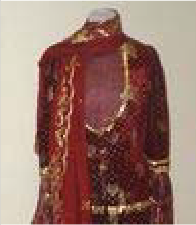 Item: 2491Title: Azeri FlagCategory	Language:	Description:Artifactsmall flag w/ metal standArtist:PictureItem: 2070Title: flag on metal baseCategory	Language:	Description:ArtifactArtist:PictureItem: 2071Title: small flag w/ metal standCategory	Language:	Description:ArtifactArtist:PictureItem: 2266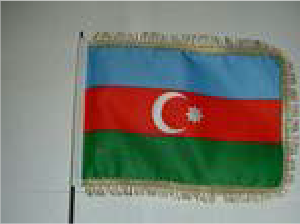 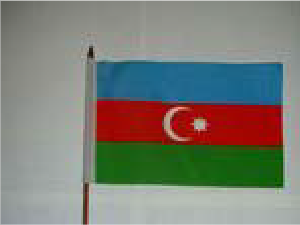 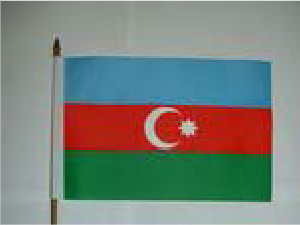 Title: small flag w/ wooden standCategory	Language:	Description:ArtifactArtist:PictureHatItem: 2112Title: TurbanCategory	Language:	Description:Artifactblue and gold turbanArtist:PictureMiniatureItem: 2130Title: Azeri femaleCategory	Language:	Description:Artifactcomposition in traditional dress.Artist:Picture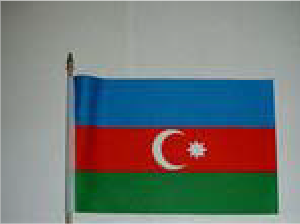 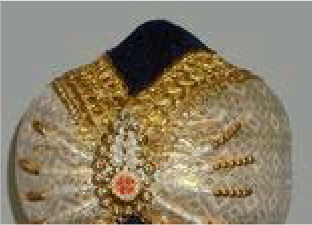 PamphletItem: 2160Title: Azerbaijan Republic (country survey)Category	Language:	Description:ArtifactPamphlet:Artist:PictureItem: 2163Title: Azerbaijan State Theater of Opera and BalletCategory	Language:	Description:ArtifactBrochure (Azeri/Russian/English)Artist:PictureItem: 2161Title: Seki (in Latinic Azeri)Category	Language:	Description:ArtifactPamphlet:Artist:PictureItem: 2162Title: Travel Brochure “Gobustan”Category	Language:	Description:Artifact	Azeri(Azeri/Russian/English)Artist:PicturePhotoItem: 2177Title: 5 Azeri Novruz cardsCategory	Language:	Description:Artifact5 Azeri Novruz cardsArtist:PictureItem: 2175Title: Azerbaijan Landscapes postcard setCategory	Language:	Description:Item: 2176Title: large postcard set “Azerbaijan Miniatures” (with Azeri, Russian, EnglishCategory	Language:	Description:Item: 2178Title: postcard set “Azerbaijanian Jewellery Art” [sic]Category	Language:	Description:Item: 2179Title: set of art cardsCategory	Language:	Description:Artifactset of art cardsArtist:PictureItem: 2180Title: set of large cards showing Azerbaijani carpetsCategory	Language:	Description:Item: 2209Title: Shaki. The Palace of Shaki Khans postcard setCategory	Language:	Description:Item: 4604Title: water_14.jpgCategory	Language:	Description:Item: 4605Title: water_15.jpgCategory	Language:	Description: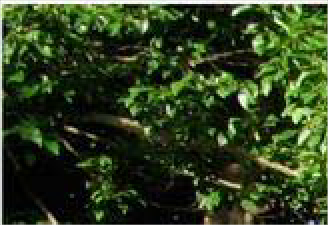 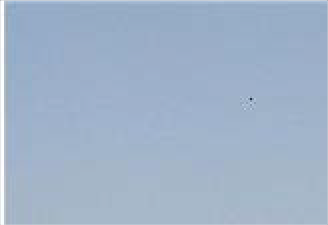 PosterArtifactCyrillic TitleEnglish Version:Caspian Ship Graveyard, Azerbaijan During Soviet times, the area around Azerbaijan’s capital city of Baku was said to be among the most polluted places on earth. Although things have become considerably cleaner in the intervening sixteen years, relics of the Soviet past—like this ship graveyard just south of Baku—can still be found.Artist: Prducr: Date: Length:Greg BurrisPictureItem: 2214Title: Azeri philanthropist Zeynalabdin Taghiyev Category	Language:	Description: ArtifactArtist:PictureRugItem: 2224Title: Orange miniature carpetCategory	Language:	Description:ArtifactArtist:PictureStampsItem: 2240Title: Azeri stampsCategory	Language:	Description:ArtifactArtist:PictureItem: 2228Title: Kitabi-Dada Qorqud – 1300Category	Language:	Description:Artifactset of Azerbaijan stampsArtist:PictureArtifactAzerbaijan stamp setArtist:PictureCentral AsiaAccessoriesItem: 4672Title: BagCategory	Language:	Description:ArtifactSmall blue bag with gold patterArtist:PictureItem: 4673Title: Hanging decorationCategory	Language:	Description:CassetteItem: 2029Title: Education in Central AsiaCategory	Language:	Description:Artifactset of small tapesArtist:PictureMapItem: 2121Title: Asia political and physical mapCategory	Language:	Description:ArtifactArtist:PictureItem: 2117Title: ChinaCategory	Language:	Description:ArtifactArtist:PictureItem: 2116Title: Energy Map of Central AsiaCategory	Language:	Description:Item: 2120Title: map of Caspian sea basinCategory	Language:	Description:ArtifactArtist:PictureItem: 2119Title: Map of Russia at the beginning of the 20th CenturyCategory	Language:	Description:ArtifactArtist:PictureItem: 2118Title: Russian revolutionCategory	Language:	Description:ArtifactArtist:PictureMiniatureItem: 4496Title: Central Asian Design Rug BagCategory	Language:	Description:ArtifactArtist:PictureItem: 4521Title: Doll in Ethnic DressCategory	Language:	Description:Item: 4484Title: Figurine of Woman Making PlovCategory	Language:	Description:ArtifactWood, paintedArtist:PictureItem: 4522Title: Lighted Minature YurtCategory	Language:	Description:ArtifactClothArtist:PictureItem: 4481Title: Miniature felt camelCategory	Language:	Description:ArtifactArtist:PictureItem: 4515Title: Miniature YurtCategory	Language:	Description:ArtifactFeltArtist:PictureItem: 4494Title: Minitature YurtCategory	Language:	Description:ArtifactFelt, paper bottomArtist:PictureItem: 4476Title: Small yurtCategory	Language:	Description:ArtifactSmall yurt without lightsArtist:PictureItem: 4477Title: Watermelon Vendor FigurineCategory	Language:	Description:ArtifactArtist:PictureItem: 2138Title: wooden Kyrgyz/Kazakh queen and kingCategory	Language:	Description:MiscellaneousItem: 4498Title: Bread PokerCategory	Language:	Description:ArtifactArtist:PictureItem: 4520Title: Clay Camel PendantCategory	Language:	Description:ArtifactClayArtist:PictureItem: 4480Title: Decorative plateCategory	Language:	Description:ArtifactCyrillic TitleEnglish Version:Decorative plate with mosque and flower designArtist: Prducr: Date: Length:PictureItem: 4519Title: Felt Camel PendantCategory	Language:	Description:ArtifactFelt, whiteArtist:PictureItem: 4502Title: Knife with SheathCategory	Language:	Description:ArtifactMetal; incised writing on knifeArtist:PictureItem: 4482Title: Metal bowlCategory	Language:	Description:ArtifactCyrillic TitleEnglish Version:Metal bowl with design.Artist: Prducr: Date: Length:PictureItem: 4479Title: Mouth organ in wooden boxCategory	Language:	Description:ArtifactArtist:PictureItem: 4478Title: Small wooden container with carved design Category	Language:	Description: ArtifactArtist:PicturePhotoItem: 2181Title: 1992 Photographic Calendar: “Silk Road”Category	Language:	Description:PosterItem: 2215Title: Caspian Sea Region: Promise and Peril.Category	Language:	Description:ArtifactNational Geographic. May 1999Artist:PictureFinlandMiniatureItem: 4500Title: Finnish ReindeerCategory	Language:	Description:ArtifactArtist:PictureHungaryPhotoItem: 2183Title: Magyarorszag photo slides setCategory	Language:	Description:Item: 2182Title: set of “Budapest” photo slidesCategory	Language:	Description:Artifactset of “Budapest” photo slidesArtist:PictureKazakhstanAccessoriesItem: 2000Title: AmuletCategory	Language:	Description:Artifactleather Kazakh amuletArtist:PictureArtItem: 2005Title: PostersCategory	Language:	Description:Artifactset of # fairytale postersArtist:PictureItem: 4607Title: zhailauCategory	Language:	Description:ArtifactFramed leatherworkArtist:C. KozhokmatovPictureClothingItem: 2504Title: Hat (national costume)Category	Language:	Description:Item: 4627Title: Kazakh men's hat - kalpakCategory	Language:	Description:ArtifactMade of woolArtist:PictureItem: 2051Title: Man's robeCategory	Language:	Description:Artifactblack men's robeArtist:PictureItem: 2503Title: Pants (national costume)Category	Language:	Description:Item: 2505Title: shawl for covering women's headCategory	Language:	Description: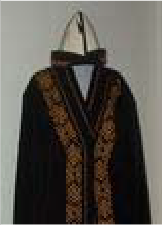 Item: 2502Title: Shirt (national costume)Category	Language:	Description:Item: 2047Title: Woman's vestCategory	Language:	Description:Artifactwomen's vest - red-silverArtist:Picture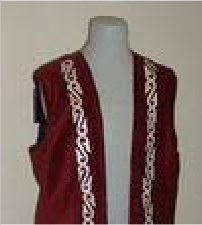 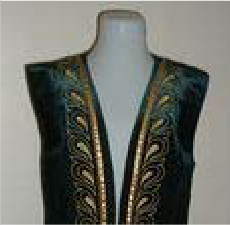 FlagItem: 2072Title: Large flagCategory	Language:	Description:ArtifactTurkmenistanArtist:PictureItem: 2076Title: medium-sized flagCategory	Language:	Description:ArtifactArtist:PictureItem: 2075Title: mini flagCategory	Language:	Description:ArtifactArtist:PictureItem: 2073Title: small w/ standCategory	Language:	Description:ArtifactArtist:PictureHatItem: 2102Title: KalpakCategory	Language:	Description:Item: 4475Title: Kazakh green hatCategory	Language:	Description:ArtifactArtist:PictureItem: 4670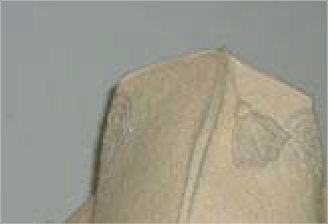 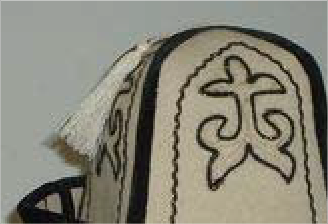 Title: Kazakh women's hatCategory	Language:	Description:ArtifactRed with gold patternArtist:PictureItem: 2086Title: Man's hatCategory	Language:	Description:Artifactman's hat - black on whiteArtist:PictureArtifact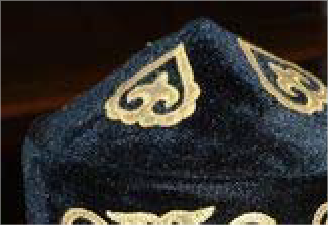 Cyrillic TitleEnglish Version:man's hat - gold on blackArtist: Prducr: Date: Length:PictureArtifactman's hat - gold on blackArtist:PictureItem: 2497Title: TaqiyaCategory	Language:	Description:InstrumentItem: 2115Title: DombraCategory	Language:	Description:Artifactstring instrumentArtist:Picture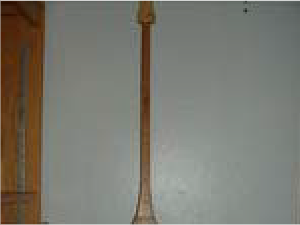 MapItem: 2122Title: Map of Kazakhstan (Cyrillic 1:2,500,000) Category	Language:	Description: ArtifactArtist:PictureMiniatureItem: 4530Title: Bulbous Kazakh FemaleCategory	Language:	Description:ArtifactWoodArtist:PictureItem: 2267Title: camelCategory	Language:	Description:ArtifactGray felt camel w/ ornate saddleArtist:PictureItem: 2494Title: Dombra (Kazakh national instrument, lute)Category	Language:	Description:Artifacttoy/miniature dombraArtist:PictureItem: 2135Title: eagle-and-dombra figureCategory	Language:	Description:Artifactsmall, wooden (Kazakhstan)Artist:PictureItem: 4523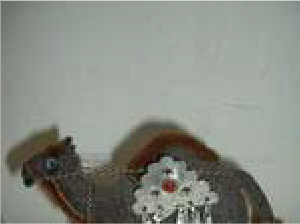 Title: Orange Wooden Female FigurineCategory	Language:	Description:ArtifactWoodArtist:PictureItem: 4524Title: Orange Wooden Male Figurine Category	Language:	Description: ArtifactArtist:PictureItem: 4525Title: Small Bulbous Kazakh Female Figurine with PlumeCategory	Language:	Description:ArtifactWood, featherArtist:PictureItem: 4512Title: Small Kazakh Male FigurineCategory	Language:	Description:ArtifactWoodArtist:PictureItem: 2131Title: small wooden dollsCategory	Language:	Description:Artifactfamily (father, mother, son)Artist:PictureArtifactcoupleArtist:PictureItem: 4528Title: Small Wooden Kazakh Female Figurine with PlumeCategory	Language:	Description:ArtifactWood, featherArtist:PictureItem: 4501Title: Wooden Kazakh Warrior FigurineCategory	Language:	Description:ArtifactWood, paintArtist:PictureItem: 4503Title: Wooden Kazakh Woman FigurineCategory	Language:	Description:ArtifactWood, paintArtist:PictureItem: 2133Title: YurtCategory	Language:	Description:ArtifactArtist:PictureItem: 2134Title: yurtaCategory	Language:	Description:Artifacttoy KazakhArtist:PictureMiscellaneousItem: 2495Title: Doll, Kazakh femaleCategory	Language:	Description:ArtifactArtist:PictureItem: 2496Title: Dolls, Pair of male and female carved wooden KazakhCategory	Language:	Description:Item: 4510Title: Kazakhstan ButtonCategory	Language:	Description:Artifact	Kazakh"Kazakhstan 10 Years"Artist:PictureMoneyItem: 2159Title: 3 packets of photocopied tengeCategory	Language:	Description:Artifact(1-, 3-, 5-tenge denominations)Artist:PictureItem: 2154Title: 9 billsCategory	Language:	Description:ArtifactArtist:PicturePamphletItem: 2164Title: Erbolat Toulebai.Category	Language:	Description:Item: 2169Title: Repetek Sandy Desert Biosphere ReserveCategory	Language:	Description:ArtifactPamphlet: (Ashkhabad: 1982)Artist:PicturePhotoItem: 2208Title: Badkhyzskii Zapovednik postcard setCategory	Language:	Description:StampsItem: 2230Title: envelope fragmentsCategory	Language:	Description:Artifact(7)Artist:PictureKyrgyzstanAccessoriesItem: 2265Title: horsewhipCategory	Language:	Description:ArtifactManas horsewhipArtist:PictureItem: 2260Title: whipCategory	Language:	Description: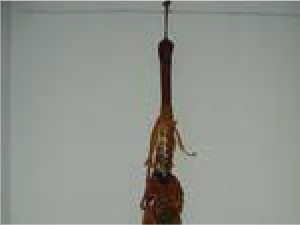 ArtItem: 2019Title: LithographCategory	Language:	Description:ArtifactLithograph “Baibige”. 1993Artist:MataevPictureArtifactLithograph “Abyshkya”. 1993Artist:MataevPictureItem: 2011Title: Oil paintingCategory	Language:	Description:Item: 2006Title: PaintingCategory	Language:	Description:Item: 2010Title: Wall-hangingCategory	Language:	Description:Item: 2008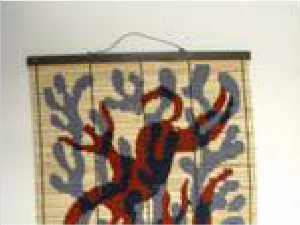 Title: WatercolorCategory	Language:	Description:Artifactwatercolor of Kyrgyz womanArtist:PictureArtifactwatercolor of Kyrgyz manArtist:PictureArtifactWatercolor "Village Life"Artist:Nargiza BuronovPictureItem: 2018Title: Wood carvingCategory	Language:	Description:Item: 2021Title: Wooden screenCategory	Language:	Description:Clothing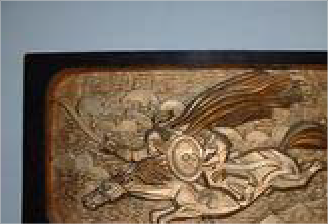 Item: 4626Title: Kyrgyz men's hat - dopu (wool)Category	Language:	Description:ArtifactMade of woolArtist:PictureItem: 2053Title: Man's robeCategory	Language:	Description:Item: 2052Title: SholpanCategory	Language:	Description:Item: 2056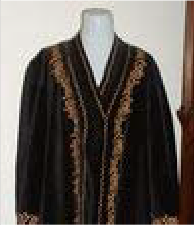 Title: Woman's costumeCategory	Language:	Description:Item: 2054Title: Woman's jacketCategory	Language:	Description:Item: 4371Title: Woman's short-sleeved jacketCategory	Language:	Description:ArtifactBlack jacket with gold embroideryArtist:PictureItem: 2055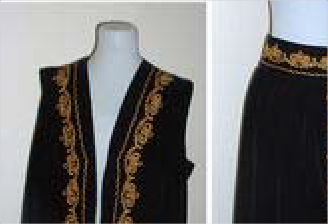 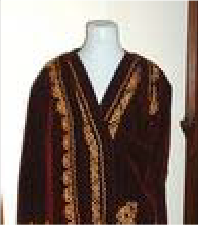 Title: Woman's vestCategory	Language:	Description:Item: 2633Title: Woman's vest and skirtCategory	Language:	Description:FlagItem: 2492Title: Flag of the Kyrgyz RepublicCategory	Language:	Description:Artifactsmall flagArtist:Picture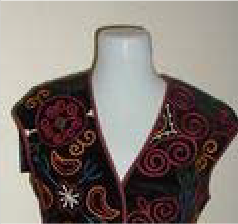 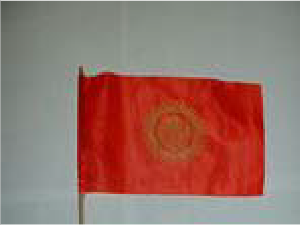 Item: 2074Title: flag w/ wooden base (2)Category	Language:	Description:ArtifactKyrgyz flagArtist:PictureItem: 2077Title: large flagCategory	Language:	Description:ArtifactArtist:PictureHatItem: 2090Title: KalpakCategory	Language:	Description: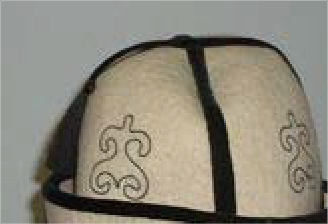 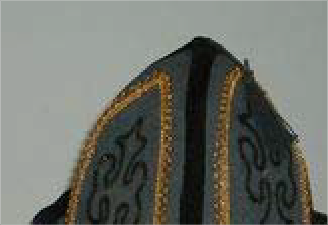 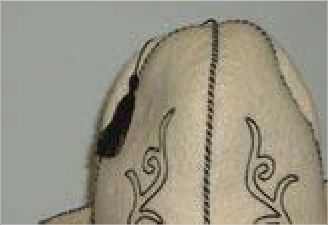 Item: 2089Title: Man's hatCategory	Language:	Description:Artifactman's hat - black-whiteArtist:PictureItem: 2093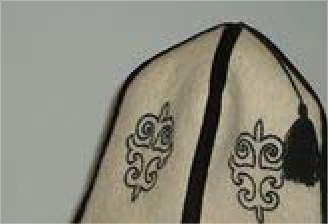 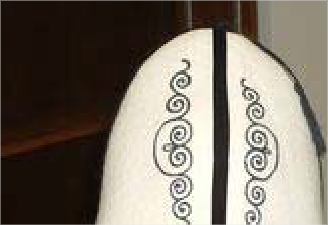 Title: Woman's hatCategory	Language:	Description:InstrumentItem: 4579Title: Komuz - three stringed instrument Category	Language:	Description: ArtifactArtist:PictureItem: 2257Title: mouth harpCategory	Language:	Description:Artifactmouth-harp in wooden caseArtist:Picture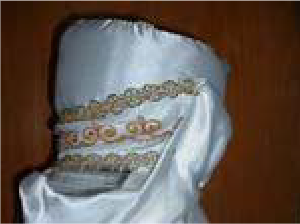 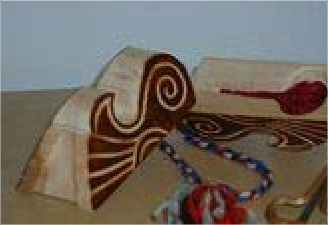 MiniatureItem: 4493Title: Kyrgryz DollCategory	Language:	Description:ArtifactName: Jamilya; made of feltArtist:PictureItem: 4529Title: Kyrgyz Male Wooden StylusCategory	Language:	Description:ArtifactWoodArtist:PictureItem: 4527Title: Small Wooden Kyrgyz Female FigurineCategory	Language:	Description:ArtifactWoodArtist:PictureItem: 2136Title: wooden Kyrgyz coupleCategory	Language:	Description:Item: 4526Title: Wooden Kyrgyz Male FigurineCategory	Language:	Description:ArtifactWood, furArtist:PictureItem: 2237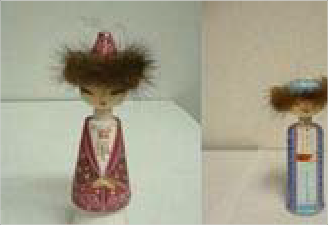 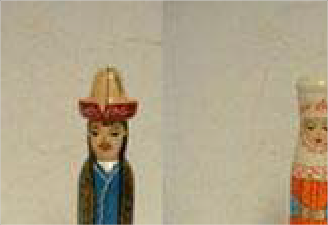 Title: yurtCategory	Language:	Description:MiscellaneousItem: 4509Title: Manas ButtonCategory	Language:	Description:Artifact	Kyrgyz"Manas 1000 Years"Artist:PictureMoneyItem: 2155Title: 5 billsCategory	Language:	Description:ArtifactArtist:PicturePamphletItem: 2166Title: Kyrgyzstan – The Land of Sky-High MountainsCategory	Language:	Description:ArtifactTravel Brochure:Artist:PictureItem: 2165Title: Kyrgyzstan: A Nomadic Culture in the Modern World.Category	Language:	Description:PhotoItem: 2186Title: 2 “Kyrgyzstan: k 60 letiyu obrazovaniya Kyrgyzskoi SSR” postcard setsCategory	Language:	Description:Item: 2185Title: Calendar with Kyrghi paintings (1996)Category	Language:	Description:Item: 2207Title: Frunze postcard setCategory	Language:	Description:Artifact“Frunze” postcard setArtist:PictureItem: 2188Title: Kyrgyzstan postcard setCategory	Language:	Description:Artifact“Kyrgyzstan” postcard setArtist:PictureItem: 2187Title: Po Kyrgyzii postcard setCategory	Language:	Description:Artifact“Po Kyrgyzii” postcard setArtist:PictureItem: 2184Title: postcardCategory	Language:	Description:ArtifactpostcardArtist:PictureItem: 4591Title: water_1.jpgCategory	Language:	Description:Item: 4592Title: water_2.jpgCategory	Language:	Description:PosterItem: 2218Title: symbols of the 40 tribes of Kyrgyzstan Category	Language:	Description: ArtifactArtist:Picture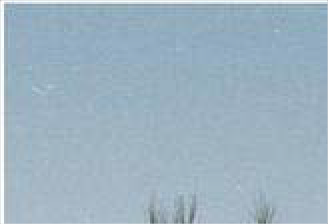 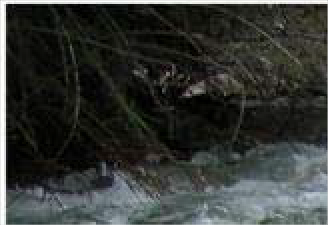 MongoliaItem: 2235Title: Mongol Khans and their LegacyCategory	Language:	Description:ArtifactNational Geographic:Artist:PictureClothingItem: 4610Title: Mongolian Hat (Men's)Category	Language:	Description:ArtifactArtist:PictureItem: 4611Title: Mongolian Hat (Women's)Category	Language:	Description:ArtifactArtist:PictureItem: 2060Title: Woman's robeCategory	Language:	Description:Artifactwomen's purple quilted robeArtist:PictureFlagItem: 2079Title: flag-bannerCategory	Language:	Description:ArtifactArtist:Picture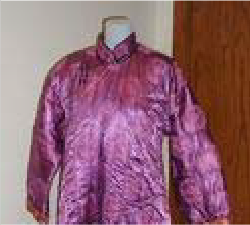 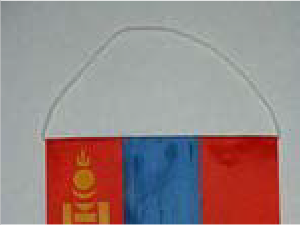 Item: 2078Title: small flag (hanging banner)Category	Language:	Description:ArtifactArtist:PictureHatItem: 2111Title: Cone-shaped hatCategory	Language:	Description:MiniatureItem: 4669Title: Camel, stuffed. With metal ornamentingCategory	Language:	Description:ArtifactArtist:PictureItem: 2152Title: toy gerCategory	Language:	Description:Artifact(battery operated)Artist:PictureMiscellaneousItem: 4577Title: Bone Game in Leather bag with four bones Category	Language:	Description: ArtifactArtist:MonSocPictureItem: 4671Title: Mongolian tea cup with metal frame.Category	Language:	Description:ArtifactArtist:PicturePhotoItem: 2189Title: 2000-2002 Mongolian Calendar: “The Lunar Calendar of XVII Jaran”Category	Language:	Description:Item: 2173Title: large photo of Mongolian woman and gerCategory	Language:	Description:Item: 2192Title: Mongolia postcard setCategory	Language:	Description:ArtifactMongolia postcard setArtist:PictureItem: 2191Title: set of large, ‘Welcome to Gobi Desert’ postcardsCategory	Language:	Description:Item: 2190Title: set of small ‘Mongolia’ postcardsCategory	Language:	Description:Artifactset of small ‘Mongolia’ postcardsArtist:PictureRegionalAccessoriesItem: 2252Title: BirdsCategory	Language:	Description:Artifactset of blue and yellow birdsArtist:PictureItem: 2249Title: gourd naas-holderCategory	Language:	Description:ArtifactArtist:PictureItem: 2244Title: KnifeCategory	Language:	Description:Item: 4585Title: Power Transmission Cable (From JVC Stereo)Category	Language:	Description:Item: 2241Title: rosaryCategory	Language:	Description:Artifact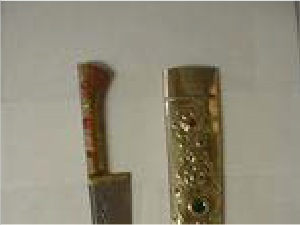 Cyrillic TitleEnglish Version:black and redArtist: Prducr: Date: Length:PictureItem: 2234Title: Scabbard knivesCategory	Language:	Description:Artifact(2)Artist:PictureItem: 2236Title: small black knifeCategory	Language:	Description:Item: 2250Title: SpoonsCategory	Language:	Description:Artifact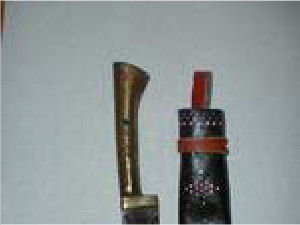 Cyrillic TitleEnglish Version:2 wooden spoonsArtist: Prducr: Date: Length:PictureItem: 2258Title: tea cosyCategory	Language:	Description:Item: 2251Title: Wind ChimeCategory	Language:	Description:Artifactsilent wind chimeArtist:PictureArtItem: 2243Title: HangingCategory	Language:	Description:Item: 2247Title: PinCategory	Language:	Description:Item: 2017Title: PlaqueCategory	Language:	Description:ArtifactMetal relief plaque of StalinArtist:PictureCassetteItem: 2035Title: Bebeho Meros 2Category	Language:	Description:ArtifactArtist:PictureClothItem: 2263Title: cottonCategory	Language:	Description:Artifactsample of cottonArtist:PictureItem: 2042Title: Decorative design clothCategory	Language:	Description:ArtifactArtist:PictureFlagItem: 2084Title: 2 small komosomol flagsCategory	Language:	Description:Artifactwith Lenin pinsArtist:PictureItem: 2085Title: small decorative bannerCategory	Language:	Description:MapItem: 2129Title: Caspian Sea oil and gas reserves Category	Language:	Description: ArtifactArtist:PictureItem: 2127Title: National Geographic World (Political) mapCategory	Language:	Description:Artifact(March 1995) COPY 1Artist:PictureArtifact(March 1995) COPY 22Artist:PictureMiniatureItem: 2264Title: camelCategory	Language:	Description:Artifactwhite camelArtist:PictureItem: 2149Title: ceramic turbaned femaleCategory	Language:	Description:Item: 2153Title: figure of an old manCategory	Language:	Description:ArtifactCyrillic TitleEnglish Version:in turban holding vaseArtist: Prducr: Date: Length:PictureItem: 2150Title: small wooden femaleCategory	Language:	Description:Item: 2151Title: wooden coupleCategory	Language:	Description:Artifactin orange and brown.Artist:PictureItem: 2148Title: wooden turbaned maleCategory	Language:	Description:Artifact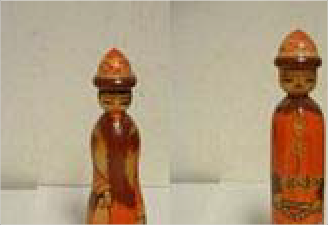 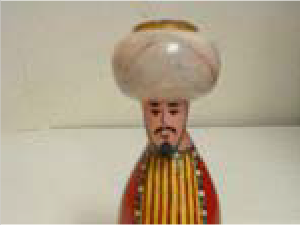 Cyrillic TitleEnglish Version:with watermelonsArtist: Prducr: Date: Length:PictureMiscellaneousItem: 2239Title: metal bellCategory	Language:	Description:ArtifactArtist:PicturePhotoItem: 2212Title: 1001 Nights postcard set ПЕРЕЧЕНЬ ИЛЛЮСТРАЦЙ К СКАЗКАМ "Category	Language:	Description:Artifact1001 Nights postcard setArtist:PictureItem: 2213Title: 2 Navruz cardsCategory	Language:	Description:ArtifactNavruz cardsArtist:PictureItem: 2174Title: black and white photo of an old woman making a blanketCategory	Language:	Description:PosterItem: 2223Title: famous Russian painting montageCategory	Language:	Description:Artifact(2)Artist:PictureRugItem: 2227Title: red miniature carpetCategory	Language:	Description:ArtifactArtist:PictureStampsItem: 2233Title: various stamp fragmentsCategory	Language:	Description:RussiaArtItem: 2242Title: Bronze plaqueCategory	Language:	Description:Artifactw/ bust of StalinArtist:PictureItem: 2024Title: PrintCategory	Language:	Description:ArtifactPrint of "Sto Vekov"Artist:Ilya GlazonovPictureCassette (audio)Item: 2501Title: Tatar musicCategory	Language:	Description:MapItem: 2123Title: Revolution (1905-1909)Category	Language:	Description:ArtifactArtist:PicturePosterItem: 2216Title: Economic Evolution of the Former Soviet Union: Communism to CapitalisCategory	Language:	Description:ArtifactNational Geographic.March 1993Artist:PictureItem: 2217Title: Russia and the Independent Nations of the Former Soviet UnionCategory	Language:	Description:ArtifactNational Geographic. 1998.Artist:PictureTajikistanArtItem: 2012Title: WatercolorCategory	Language:	Description:Artifactwatercolor of Tajik manArtist:PictureCalendarItem: 4652Title: The Heritage of AncestorsCategory	Language:	Description: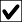 CassetteItem: 2030Title: Voice recordingsCategory	Language:	Description:FlagItem: 2080Title: small flag (silk)Category	Language:	Description:ArtifactArtist:PictureMiniatureItem: 4508Title: Tajik FanCategory	Language:	Description:ArtifactWood, clothArtist:PicturePamphletItem: 2167Title: Chumkhurii TochikistonCategory	Language:	Description:PhotoItem: 2211Title: Leninabad postcard setCategory	Language:	Description:Artifact“Leninabad” postcard setArtist:PictureItem: 2210Title: Shusha postcard setCategory	Language:	Description:Artifact“Shusha” postcard setArtist:PictureTibetClothItem: 4668Title: Tibetan fabricCategory	Language:	Description:ArtifactArtist:PictureMiscellaneousItem: 4504Title: Om Mani Padme Hum RockCategory	Language:	Description:Item: 4667Title: Prayer wheelCategory	Language:	Description:Artifactpieces with caseArtist:PictureItem: 4499Title: VajraCategory	Language:	Description:ArtifactTibet Buddhist ritual itemArtist:PicturePhotoItem: 2193Title: 1991 Photographic Calendar: “My Tibet”Category	Language:	Description:Item: 2194Title: 1998 Photographic Calendar: “Tibetan Voices”Category	Language:	Description:TurkeyCassette (audio)Item: 2500Title: Kirim Turk MuzigiCategory	Language:	Description:Artifact	TurkishArtist:PictureItem: 2499Title: Koranic Recitation (Turkish Hafiz) Category	Language:	Description: Artifact		ArabicArtist:PictureClothingItem: 4589Title: Bag/PurseCategory	Language:	Description:ArtifactArtist:PictureArtifactArtist:PictureItem: 4646Title: Belly dancing wearCategory	Language:	Description:ArtifactBlue with metal attachmentsArtist:PictureItem: 4643Title: Turkish fezCategory	Language:	Description:ArtifactMaroon with black tasselArtist:PictureItem: 4644Title: Turkish hatCategory	Language:	Description:Item: 4642Title: Turkish slippersCategory	Language:	Description:ArtifactBlue with yellow trimArtist:PictureItem: 4645Title: Turkish woman's hatCategory	Language:	Description:MiniatureItem: 4647Title: Miniature Turkish RugCategory	Language:	Description:ArtifactFloral patternArtist:PictureArtifactTree pattern in centerArtist:PictureItem: 4651Title: Turkish Dolls - man and woman; woman in green headscarf, man with reCategory	Language:	Description:ArtifactArtist:PictureItem: 4650Title: Turkish Dolls - man and woman; woman in pink headscarf, man with redCategory	Language:	Description:ArtifactArtist:PictureItem: 4649Title: Turkish Dolls - man, woman, and girl Category	Language:	Description: ArtifactArtist:PictureItem: 4574Title: Turkish Polyglot DollCategory	Language:	Description:Artifact12 inch tall. Quite attractiveArtist:PicturePhotoItem: 2195Title: Hande's slide picture setCategory	Language:	Description:ArtifactHande's slide picture setArtist:PictureItem: 4600Title: water_10.jpgCategory	Language:	Description: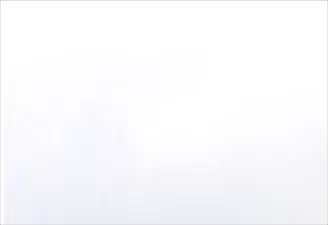 Item: 4601Title: water_11.jpgCategory	Language:	Description:Item: 4602Title: water_12.jpgCategory	Language:	Description:ArtifactGalata Bridge; IstanbulArtist:Greg BurrisPictureItem: 4603Title: water_13.jpgCategory	Language:	Description: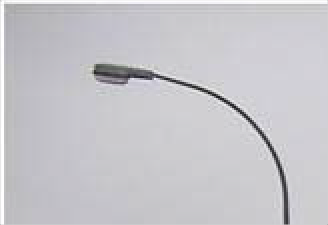 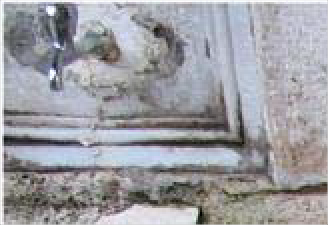 Item: 4595Title: water_5.jpgCategory	Language:	Description:Item: 4596Title: water_6.jpgCategory	Language:	Description:ArtifactCyrillic TitleEnglish Version:Hasankeyf, Turkey A view of the Euphrates River from the small village of Hasankeyf in Eastern Turkey. The government has drawn up plans to construct a dam that will completely submerge this entire area in the near future.A view of the Euphrates River from the small village of Hasankeyf in Eastern Turkey. The government has drawn up plans to construct a dam that will completely submerge this entire area in the near future.Artist: Prducr: Date: Length:Greg BurrisPictureItem: 4597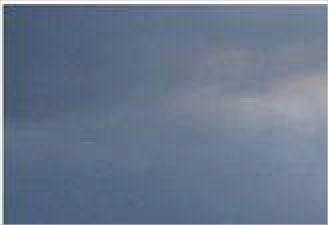 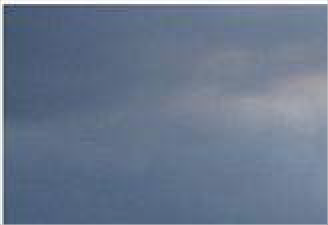 Title: water_7.jpgCategory	Language:	Description:Item: 4598Title: water_8.jpgCategory	Language:	Description:Item: 4599Title: water_9.jpgCategory	Language:	Description: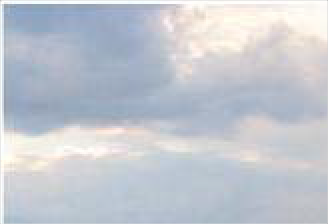 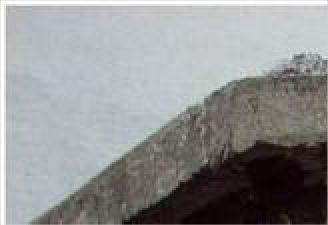 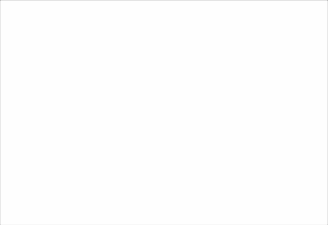 TurkmenistanArtifactCyrillic TitleEnglish Version:Fountain, corner of Susam and Güneşli Streets, Cihangir neighborhood, Istanbul. Since the area has had indoor plumbing for many years, this 16th-century fountain stands abandoned. Its basins and taps are now below the level of the street and its side walls are used to store crates for the manav (fruit and vegetable stand) next door.Artist: Prducr: Date: Length:Donny SmithPictureAccessoriesItem: 2261Title: bread decoratorCategory	Language:	Description:Artifactbread-decoratorArtist:PictureItem: 2259Title: coin purseCategory	Language:	Description:Item: 2004Title: HandbagCategory	Language:	Description:ArtifactRed carpet handbagArtist:PictureItem: 2255Title: Hot padCategory	Language:	Description:Item: 2256Title: patchCategory	Language:	Description:Item: 2254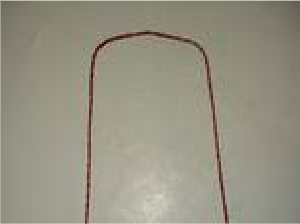 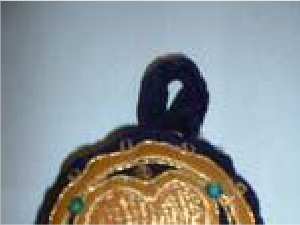 Title: Pillow CoverCategory	Language:	Description:ArtifactYellow/black pillow coverArtist:PictureItem: 2001Title: PinsCategory	Language:	Description:Artifactpins (6)Artist:PictureArtifact6 Turkmenistani pinsArtist:PictureArtItem: 2015Title: Bread decoratorCategory	Language:	Description:ArtifactTurkmen bread-decoratorArtist:PictureItem: 2014Title: TalismanCategory	Language:	Description:Item: 2013Title: Wall-hangingCategory	Language:	Description:Artifactsmall wall-hanging (cloth)Artist:PictureBookletItem: 2025Title: StorybookCategory	Language:	Description:Cassette (audio)Item: 2493Title: Turkmen Language CassettesCategory	Language:	Description:ClothItem: 4365Title: ScarfCategory	Language:	Description:ClothingItem: 2058Title: Man's robeCategory	Language:	Description:ArtifactGray Man's RobeArtist:PictureItem: 2059Title: Man's shirtCategory	Language:	Description:Artifactwhite men's shirtArtist:PictureItem: 2057Title: T-shirts (2)Category	Language:	Description:ArtifactArtist:PictureItem: 4608Title: Turkmen Hat (White & Wooly) Category	Language:	Description: ArtifactArtist:Picture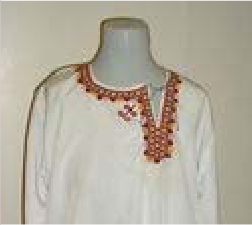 FlagItem: 2081Title: large flagCategory	Language:	Description:ArtifactArtist:PictureItem: 2083Title: Pink bannerCategory	Language:	Description:Artifactcommunist collective laborArtist:PictureItem: 2082Title: small (hand-held) flagCategory	Language:	Description:ArtifactArtist:PictureHatItem: 2094Title: Man's hatCategory	Language:	Description:Artifactman's hat - sheepskin (Turkmen)Artist:PictureItem: 2095Title: SkullcapCategory	Language:	Description:Artifact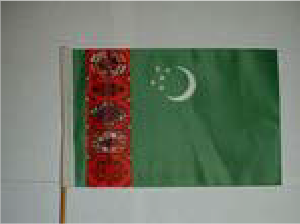 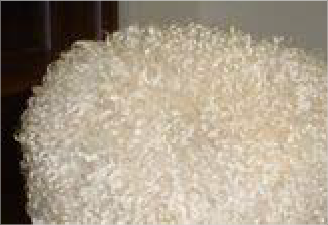 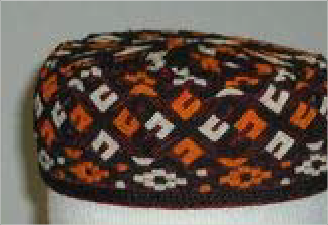 Cyrillic TitleEnglish Version:black, orange and white Turkmen skullcapArtist: Prducr: Date: Length:PictureItem: 2096Title: Woman's hatCategory	Language:	Description:ArtifactWhite, black and red women's hatArtist:PictureMapItem: 2124Title: industriesCategory	Language:	Description:ArtifactArtist:Picture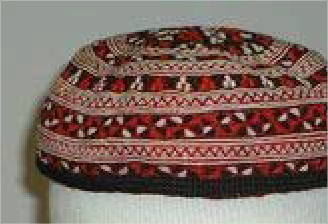 MiniatureItem: 2508Title: Female Turkmen FigurineCategory	Language:	Description:Item: 4514Title: Miniature Turkmen YurtCategory	Language:	Description:ArtifactFelt; Turkmen braidArtist:PictureItem: 2144Title: sitting camelCategory	Language:	Description:Artifact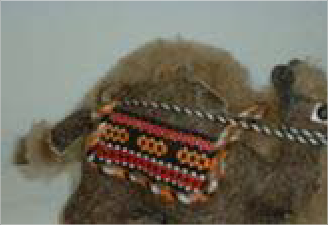 Cyrillic TitleEnglish Version:small light brown felt statueArtist: Prducr: Date: Length:PictureItem: 2509Title: Small Male Turkmen FigurineCategory	Language:	Description:Item: 4513Title: Small Turkmen Female FigurineCategory	Language:	Description:ArtifactWoodArtist:PictureItem: 2142Title: Small wooden statueCategory	Language:	Description:Artifact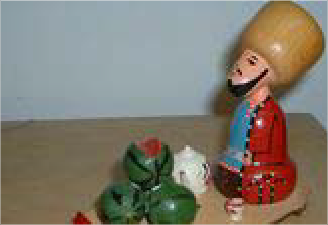 Cyrillic TitleEnglish Version:of big-hatted man, teacup, teapot and 4 melonsArtist: Prducr: Date: Length:PictureItem: 4495Title: Turkmen Design BagCategory	Language:	Description:ArtifactArtist:PictureItem: 4511Title: Turkmen Watermelon Seller FigurineCategory	Language:	Description:ArtifactWoodArtist:PictureItem: 4506Title: Turkmen Woman FigurineCategory	Language:	Description:ArtifactCyrillic TitleEnglish Version:Wood; red, green and blueArtist: Prducr: Date: Length:PictureItem: 4507Title: Turkmen Woman Serving Nan FigurineCategory	Language:	Description:ArtifactWood; blueArtist:PictureItem: 4505Title: Turkmen Woman Weaving RugCategory	Language:	Description:ArtifactWoodArtist:PictureItem: 4516Title: Turkmens Riding Camel FigurineCategory	Language:	Description:ArtifactCyrillic TitleEnglish Version:WoodArtist: Prducr: Date: Length:PictureItem: 2146Title: womanCategory	Language:	Description:Artifactweaving carpetArtist:PictureItem: 2139Title: wooden camelCategory	Language:	Description:Artifactwith Turkmen couple on boardArtist:PictureItem: 2140Title: wooden Turkmen femaleCategory	Language:	Description:Artifact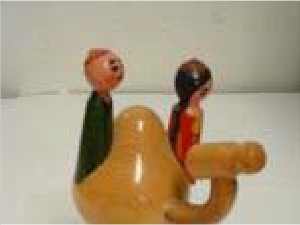 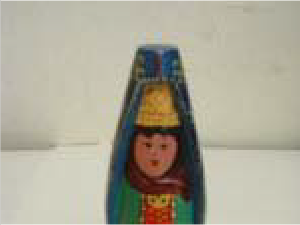 Cyrillic TitleEnglish Version:with green khalat (robe) and red dressArtist: Prducr: Date: Length:PictureItem: 2141Title: wooden womanCategory	Language:	Description:Item: 2143Title: yurtCategory	Language:	Description:ArtifactTan miniature felt with top flapArtist:Picture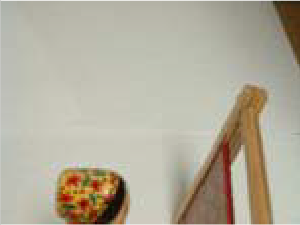 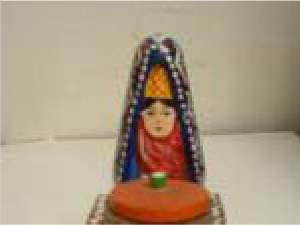 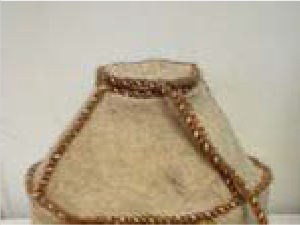 MiscellaneousItem: 4588Title: Shoulder BagCategory	Language:	Description:Item: 4497Title: Turkmen Bread PokerCategory	Language:	Description:ArtifactArtist:PictureMoneyItem: 2156Title: 13 billsCategory	Language:	Description:ArtifactArtist:PictureItem: 2157Title: 9 coinsCategory	Language:	Description:ArtifactArtist:PicturePamphletItem: 2171Title: ChardjouCategory	Language:	Description:Item: 2168Title: TurkmenistanCategory	Language:	Description:PhotoItem: 2196Title: 1994 picture calendarCategory	Language:	Description:Artifact1994 picture calendarArtist:PictureItem: 2197Title: Ashkhabad postcardCategory	Language:	Description:ArtifactAshkhabad postcardArtist:PictureItem: 2199Title: Postcards from AshkabadCategory	Language:	Description:ArtifactPostcards from AshkabadArtist:PictureItem: 2198Title: Turkmen card “Garassyz Bayramynyz Mubarek Bolsun!”Category	Language:	Description:Item: 2498Title: Turkmenistan: Ancient MervCategory	Language:	Description:Artifact	Turkmenposcard set from ruins at MervArtist:Magadov, H.PicturePosterItem: 2219Title: Turkmen 60th AnniversaryCategory	Language:	Description:ArtifactArtist:PictureRugItem: 2253Title: Red rugs w/ white tassels and 2 octagons Category	Language:	Description: ArtifactArtist:PictureItem: 2226Title: small carpetCategory	Language:	Description:ArtifactArtist:PictureItem: 2225Title: small rugCategory	Language:	Description:ArtifactArtist:PictureStamps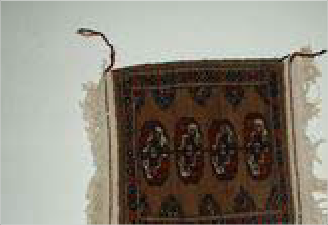 Item: 2231Title: Turkmen stampsCategory	Language:	Description:ArtifactArtist:PictureTuvanClothingItem: 2061Title: Woman's vestCategory	Language:	Description:Artifactwomen's purple quilted vestArtist:PictureInstrument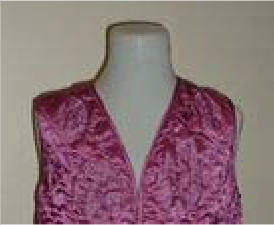 Item: 2238Title: mouth harpCategory	Language:	Description:Artifact(boot shaped wooden case)Artist:PictureUzbekistanAccessoriesItem: 2003Title: ScarfCategory	Language:	Description:ArtifactRed Scarf with pink rosesArtist:PictureArtItem: 2245Title: TileCategory	Language:	Description:Item: 2016Title: WatercolorCategory	Language:	Description:CassetteItem: 2039Title: Fayz Domiyor Otlin to'plamiCategory	Language:	Description:ArtifactArtist:PictureItem: 2036Title: Komolidden Rahimov: Ushshoq Category	Language:	Description: ArtifactArtist:PictureItem: 2031Title: Uzbek musicCategory	Language:	Description:ArtifactCyrillic TitleEnglish Version:Ulugbek Otajonov "Vafodoringman" (Uzbek music)Artist: Prducr: Date: Length:PictureArtifactTerma: "Yangilik" (Uzbek music)Artist:PictureItem: 2038Title: Yo'nimda Qol 'Muhriddin Kholiqov' Category	Language:	Description: ArtifactArtist:PictureItem: 2040Title: Yulduz Uzmonova "Dune"Category	Language:	Description:ArtifactArtist:PictureClothItem: 2041Title: HangingCategory	Language:	Description:ArtifactScroll hanging made of feltArtist:PictureClothingItem: 2068Title: Man's robeCategory	Language:	Description:Item: 2063Title: RobeCategory	Language:	Description:Item: 2065Title: SlippersCategory	Language:	Description:Item: 2046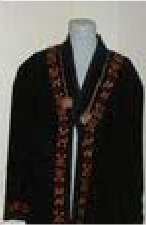 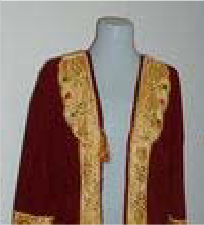 Title: Woman's dressCategory	Language:	Description:HatItem: 2105Title: KarakalpakCategory	Language:	Description:Item: 2097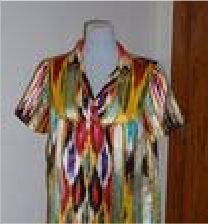 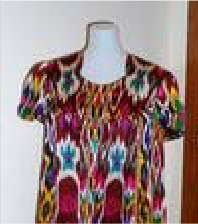 Title: Man's hatCategory	Language:	Description:Artifactman's hat - blackArtist:PictureItem: 2109Title: SkullapCategory	Language:	Description:Item: 2098Title: SkullcapCategory	Language:	Description: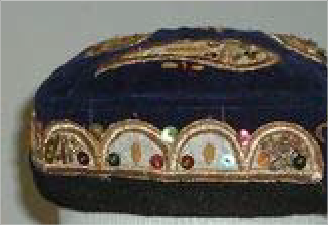 Artifact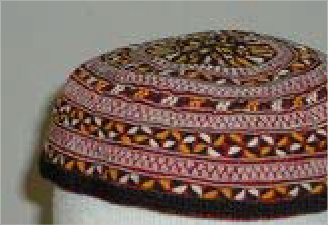 Cyrillic TitleEnglish Version:soft black velvet tibiteka (skullcap) with gold decorationsArtist: Prducr: Date: Length:PictureArtifactCyrillic TitleEnglish Version:Dopi: black and white embroidered with teardrop design and bordered by small circlesArtist: Prducr: Date: Length:PictureItem: 2100Title: Woman's hatCategory	Language:	Description:Map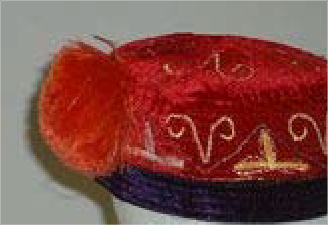 Item: 2126Title: KhivaCategory	Language:	Description:ArtifactArtist:PictureItem: 2125Title: Map of UzbekistanCategory	Language:	Description:ArtifactArtist:PictureMiniatureItem: 4518Title: Figurine of Liquid SellerCategory	Language:	Description:ArtifactClayArtist:PictureItem: 4517Title: Figurine of Watermelon SellerCategory	Language:	Description:ArtifactClayArtist:PictureItem: 2147Title: small wooden dollsCategory	Language:	Description:ArtifactcoupleArtist:PictureMoneyItem: 2158Title: 5 billsCategory	Language:	Description:ArtifactArtist:PicturePamphletItem: 2172Title: Bibi-Khanym MosqueCategory	Language:	Description:PhotoItem: 2432Title: 92 year old woman Tuda village, BoysunCategory	Language:	Description: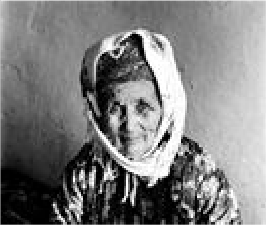 Item: 2401Title: A Gypsy child sleeping in an alvonch (type of cradle)Category	Language:	Description:Item: 2435Title: A Tajik woman Sarosiyo village, Boysun.Category	Language:	Description:Item: 2364Title: Abra chinon (ceremony for shaping the bride's eyebrows)Category	Language:	Description:Artifact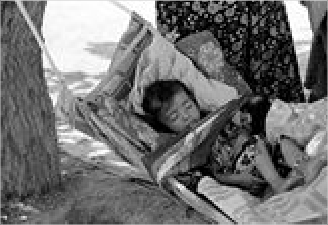 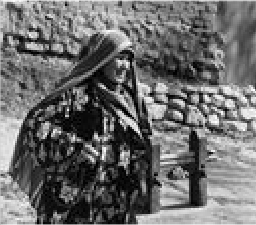 Cyrillic TitleEnglish Version:Abra chinon (ceremony for shaping the bride's eyebrows)Artist: Prducr: Date: Length:Shavkat BoltaevPictureItem: 2426Title: AdviceCategory	Language:	Description:ArtifactAdviceArtist:Shavkat BoltaevPictureItem: 2438Title: After circumcisionCategory	Language:	Description:ArtifactAfter circumcisionArtist:Shavkat BoltaevPictureItem: 2484Title: after the battleCategory	Language:	Description:Artifact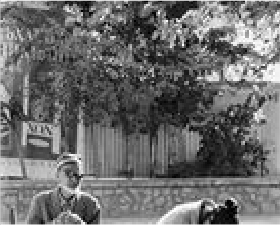 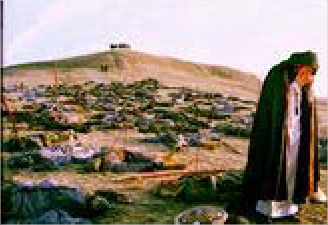 Cyrillic TitleEnglish Version:"after the battle"Artist: Prducr: Date: Length:Shavkat BoltaevPictureArtifact"after the battle"Artist:Shavkat BoltaevPictureItem: 2293Title: At a brick producing plant (series)Category	Language:	Description:ArtifactAt a brick producing plant (series)Artist:Shavkat BoltaevPictureArtifactAt a brick producing plant (series)Artist:Shavkat BoltaevPicture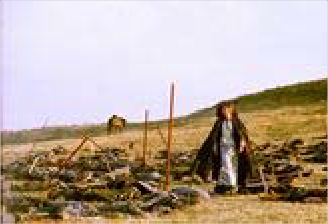 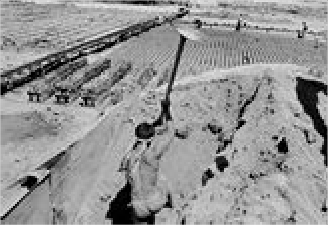 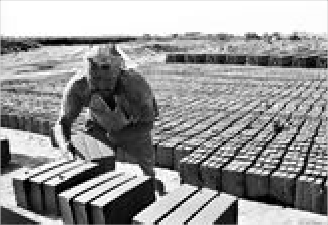 ArtifactAt a brick producing plant (series)Artist:Shavkat BoltaevPictureArtifactAt a brick producing plant (series)Artist:Shavkat BoltaevPictureArtifactAt a brick producing plant (series)Artist:Shavkat BoltaevPictureArtifactAt a brick producing plant (series)Artist:Shavkat BoltaevPicture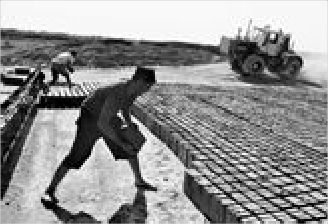 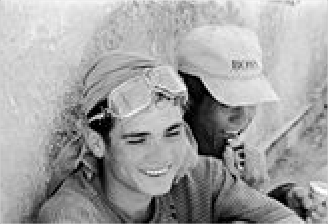 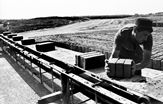 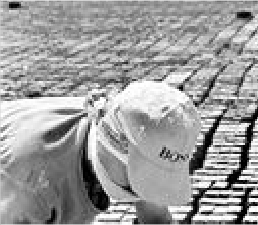 ArtifactAt a brick producing plant (series)Artist:Shavkat BoltaevPictureItem: 2333Title: At a Bukharan synagogueCategory	Language:	Description:ArtifactAt a Bukharan synagogueArtist:Shavkat BoltaevPictureArtifactAt a Bukharan synagogueArtist:Shavkat BoltaevPicture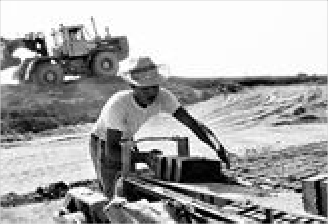 ArtifactAt a Bukharan synagogueArtist:Shavkat BoltaevPictureItem: 2335Title: At a Bukharan synagogue on Yom KippurCategory	Language:	Description:Item: 2328Title: At an Orthodox cemetaryCategory	Language:	Description:ArtifactAt an Orthodox cemetaryArtist:Zilola SaidovaPictureItem: 2350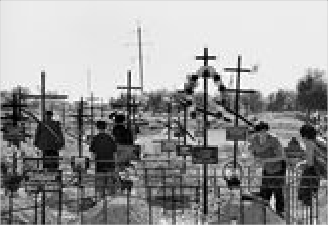 Title: At Bukharan synagogueCategory	Language:	Description:ArtifactAt Bukharan synagogueArtist:Shavkat BoltaevPictureItem: 2316Title: At the bazaarCategory	Language:	Description:ArtifactAt the bazaarArtist:Zilola SaidovaPictureItem: 2389Title: At the nonvoykhona (bakery)Category	Language:	Description:Artifact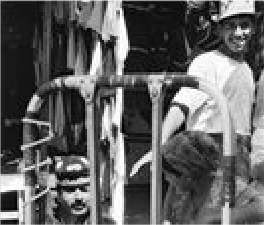 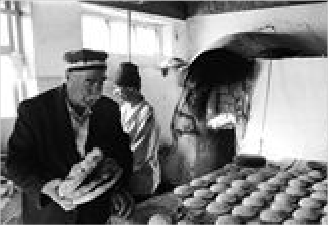 Cyrillic TitleEnglish Version:At the nonvoykhona (bakery)Artist: Prducr: Date: Length:Shavkat BoltaevPictureArtifactBakhshi (epic poem teller)Artist:Shavkat BoltaevPictureItem: 2329Title: Bar Mitzvah at a Bukharan synagogueCategory	Language:	Description:Item: 2337Title: Bibichakhona (women's room in the synagogue)Category	Language:	Description:Artifact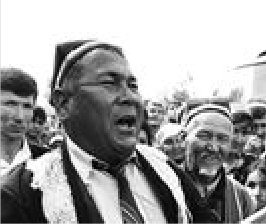 Cyrillic TitleEnglish Version:Bibichakhona (women's room in the synagogue)Artist: Prducr: Date: Length:Shavkat BoltaevPictureItem: 2405Title: Boy selling chukori - local plantCategory	Language:	Description:ArtifactBoy selling chukori - local plantArtist:Shavkat BoltaevPictureItem: 2311Title: Boys during Qurban Hayit (the holiday of sacrifice)Category	Language:	Description:Artifact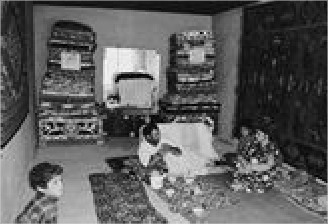 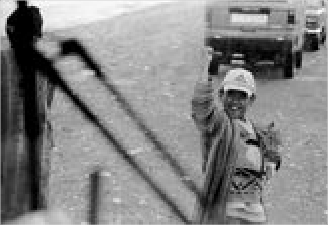 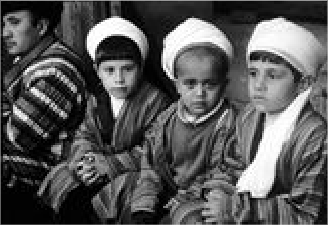 Cyrillic TitleEnglish Version:Boys during Qurban Hayit (the holiday of sacrifice)Artist: Prducr: Date: Length:Shavkat BoltaevPictureItem: 2291Title: Bread made in Avlod village, BoysunCategory	Language:	Description:Item: 2387Title: Bread making in Boysun, Tuda villageCategory	Language:	Description:Artifact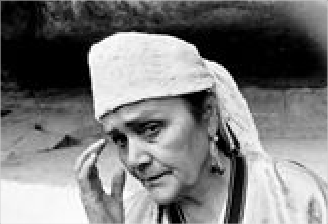 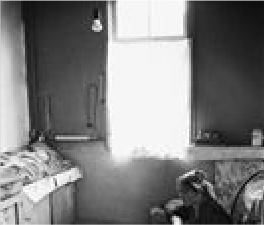 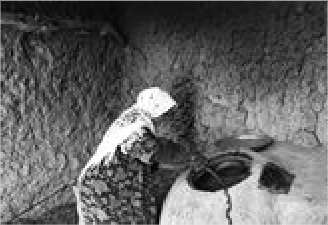 Cyrillic TitleEnglish Version:Bread making in Boysun, Tuda villageArtist: Prducr: Date: Length:Shavkat BoltaevPictureItem: 2382Title: Bride changing her modern hairstyleCategory	Language:	Description:Item: 2374Title: Bride getting ready for wedding partyCategory	Language:	Description:Artifact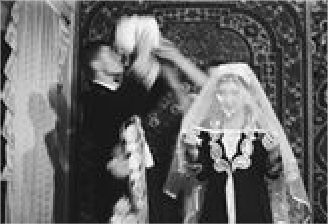 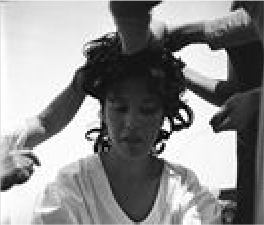 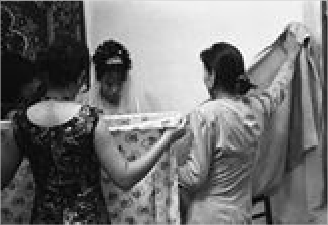 Cyrillic TitleEnglish Version:Bride getting ready for wedding partyArtist: Prducr: Date: Length:Zilola SaidovaPictureArtifactBride in BoysunArtist:Shavkat BoltaevPictureItem: 2365Title: Bride's father saying good-byeCategory	Language:	Description:ArtifactBride's father saying good-byeArtist:Zilola SaidovaPictureItem: 2367Title: Bride's mother saying good-byeCategory	Language:	Description:ArtifactBride's mother saying good-byeArtist:Zilola SaidovaPictureItem: 2246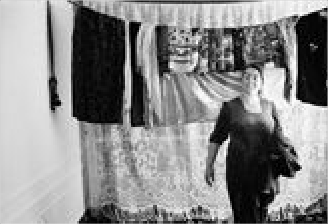 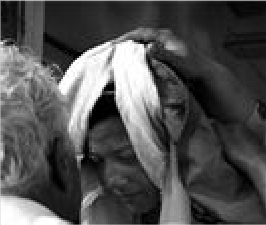 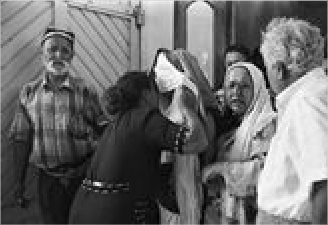 Title: Bukhara transparencies of the arc, a Madrasa, a lozim, clothing, a rugCategory	Language:	Description:Item: 2320Title: Bukharan folk music troop at rehearsalCategory	Language:	Description:Item: 2304Title: Bukharan folk music troop at rehersalCategory	Language:	Description:Item: 2419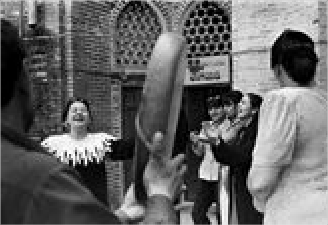 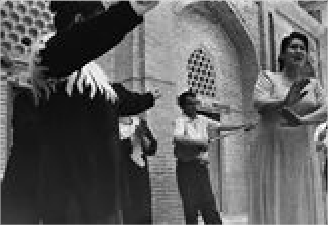 Title: Bukharan girlCategory	Language:	Description:ArtifactBukharan girlArtist:Shavkat BoltaevPictureItem: 2352Title: Bukharan Jewish funeral ceremonyCategory	Language:	Description: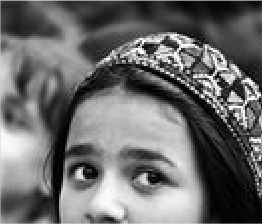 Item: 2395Title: Bukharan Turkmen familyCategory	Language:	Description:ArtifactBukharan Turkmen familyArtist:Shavkat BoltaevPictureItem: 2424Title: Caretakers at Ismail Samani MausoleumCategory	Language:	Description:Item: 2349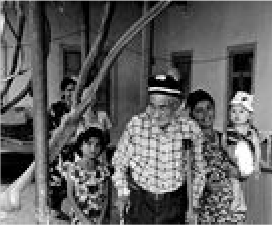 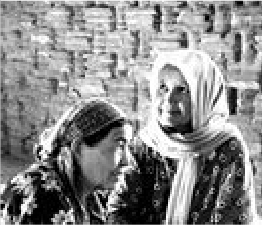 Title: Carrying Sephardic Torah at the synagogueCategory	Language:	Description:Item: 2275Title: Changovuz - mouth instrument playerCategory	Language:	Description:Item: 2314Title: Chatting at the Lyabi Hauz (Lyabi pool)Category	Language:	Description:Item: 2301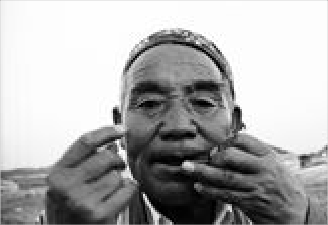 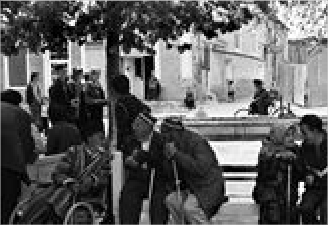 Title: Child and woman breaking dried clay fragmentsCategory	Language:	Description:Item: 2452Title: child playingCategory	Language:	Description:Artifactchild playingArtist:Zilola SaidovaPictureItem: 2338Title: Children chattingCategory	Language:	Description:ArtifactChildren chattingArtist:Zilola SaidovaPictureItem: 2399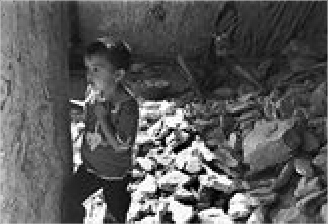 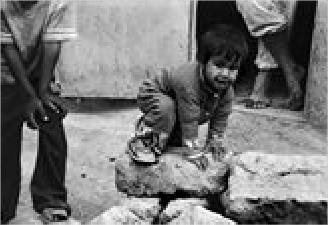 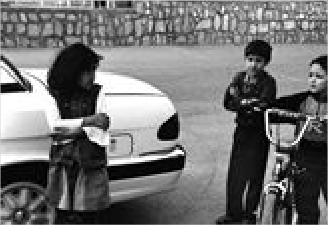 Title: Children in gypsies' neighborhood (series)Category	Language:	Description:Item: 2315Title: Children in the Gypsies' neighborhood (series)Category	Language:	Description:Artifact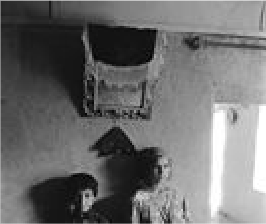 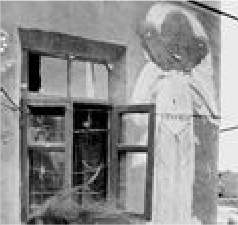 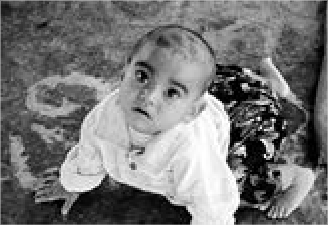 Cyrillic TitleEnglish Version:Children in the Gypsies' neighborhood (series)Artist: Prducr: Date: Length:Shavkat BoltaevPictureItem: 2446Title: Children selling qurut (dried, balls of yogurt) [companion to 2269]Category	Language:	Description:Item: 2269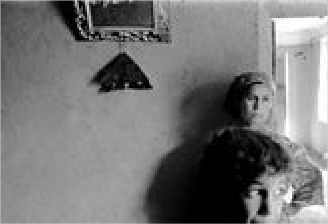 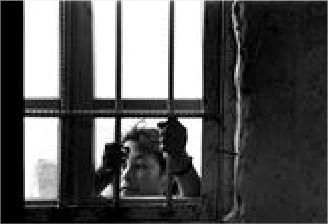 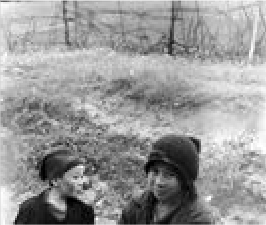 Title: Children selling qurut (dried, balls of yogurt) [companion to 2446]Category	Language:	Description:Item: 2375Title: Churning milk to get sour creamCategory	Language:	Description:ArtifactChurning milk to get sour creamArtist:Shavkat BoltaevPictureItem: 2463Title: circumcisionCategory	Language:	Description:ArtifactcircumcisionArtist:Shavkat BoltaevPictureItem: 2289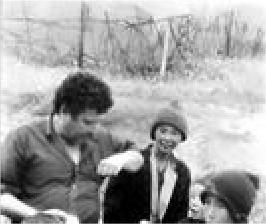 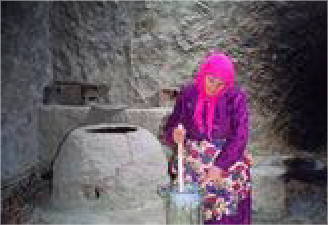 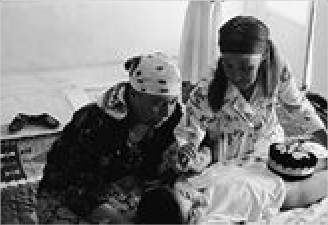 Title: Clay ovens of Uba VillageCategory	Language:	Description:ArtifactClay ovens of Uba VillageArtist:Shavkat BoltaevPictureItem: 2440Title: countryside with horseCategory	Language:	Description:Artifactcountryside with horseArtist:Zilola SaidovaPictureItem: 2369Title: Dying hairCategory	Language:	Description:ArtifactDying hairArtist:Zilola SaidovaPictureItem: 2353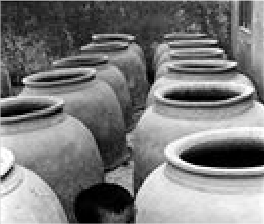 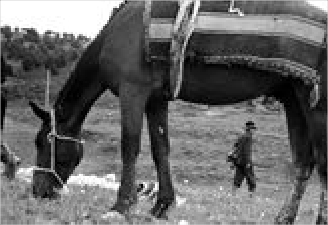 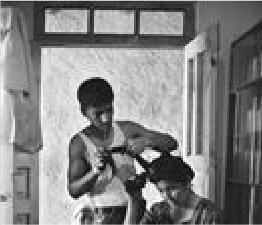 Title: Elizaveta NekrosovaCategory	Language:	Description:ArtifactElizaveta NekrosovaArtist:Zilola SaidovaPictureArtifactElizaveta NekrosovaArtist:Zilola SaidovaPictureArtifactElizaveta NekrosovaArtist:Zilola SaidovaPictureArtifactElizaveta NekrosovaArtist:Zilola SaidovaPicture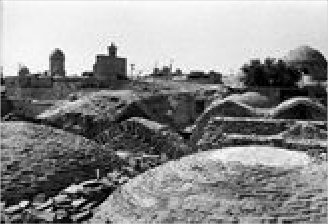 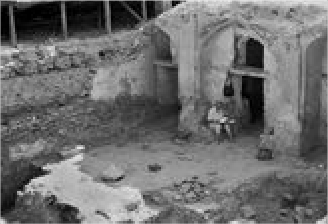 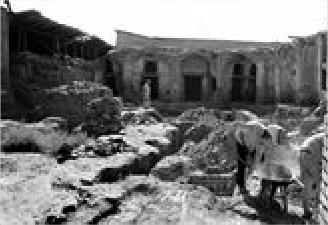 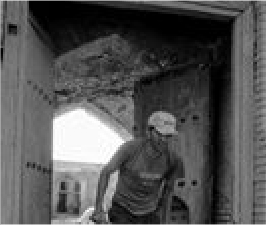 ArtifactElizaveta NekrosovaArtist:Zilola SaidovaPictureArtifactElizaveta NekrosovaArtist:Zilola SaidovaPictureArtifactElizaveta NekrosovaArtist:Zilola SaidovaPictureItem: 2434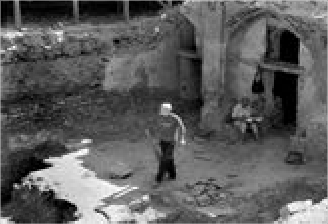 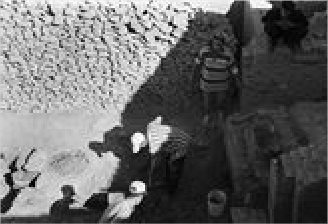 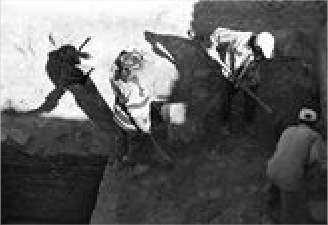 Title: Folk festival participants behind the scenesCategory	Language:	Description:Item: 2396Title: Fortune tellingCategory	Language:	Description:ArtifactFortune tellingArtist:Zilola SaidovaPictureItem: 2300Title: Future masters Gijduvan, Bukhara regionCategory	Language:	Description:Item: 2421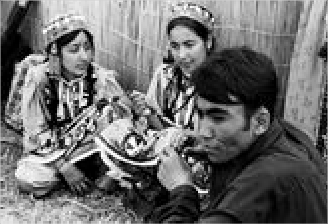 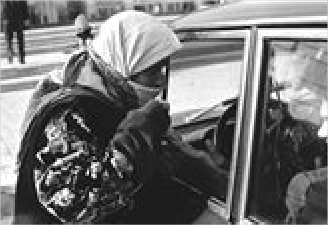 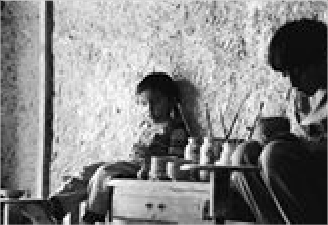 Title: Gavorabandon (a cradle ceremony)Category	Language:	Description:Item: 2407Title: Girl selling yogurt made of goat/sheep milkCategory	Language:	Description:Item: 2312Title: Girls before the paradeCategory	Language:	Description:Artifact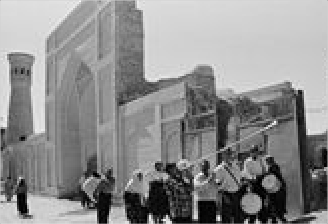 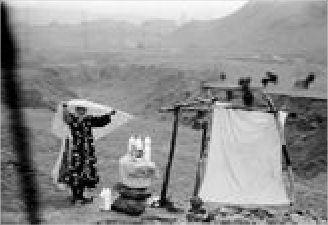 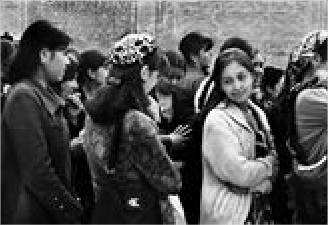 Cyrillic TitleEnglish Version:Girls before the paradeArtist: Prducr: Date: Length:Zilola SaidovaPictureItem: 2276Title: Grandmother and granddaughter. Tuda VillageCategory	Language:	Description:Item: 2410Title: Grandparents and granddaughterCategory	Language:	Description:ArtifactGrandparents and granddaughterArtist:Shavkat BoltaevPictureItem: 2324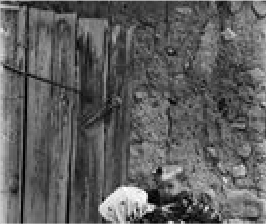 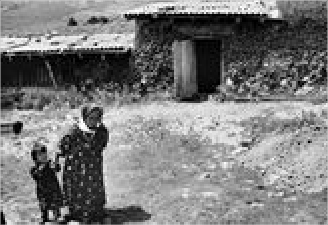 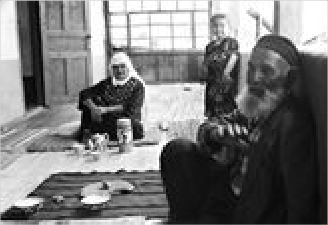 Title: Gypsy children in the Gypsies' neighborhoodCategory	Language:	Description:Item: 2386Title: Gypsy girlCategory	Language:	Description:ArtifactGypsy girlArtist:Zilola SaidovaPictureItem: 2404Title: Gypsy girl and her sisterCategory	Language:	Description:ArtifactGypsy girl and her sisterArtist:Zilola SaidovaPictureItem: 2408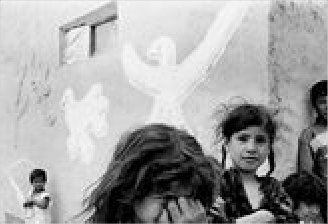 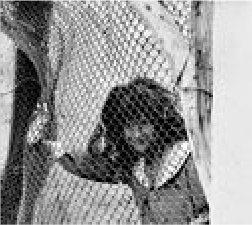 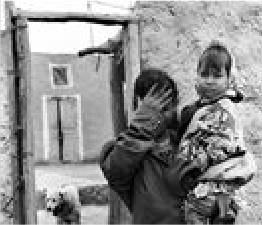 Title: Gypsy girl doing laundryCategory	Language:	Description:ArtifactGypsy girl doing laundryArtist:Zilola SaidovaPictureArtifactGypsy girl doing laundryArtist:Zilola SaidovaPictureArtifactGypsy girl doing laundryArtist:Zilola SaidovaPictureArtifactGypsy girl doing laundryArtist:Zilola SaidovaPicture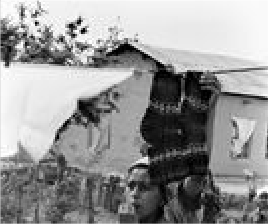 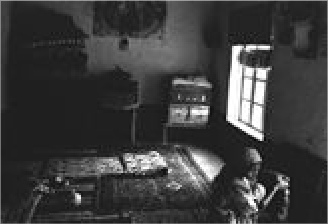 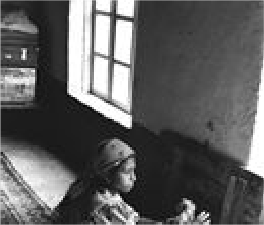 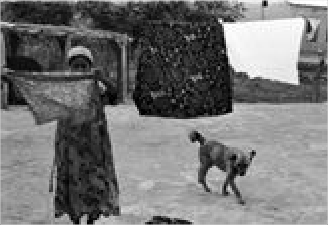 ArtifactGypsy girl doing laundryArtist:Zilola SaidovaPictureArtifactGypsy girl doing laundryArtist:Zilola SaidovaPictureArtifactGypsy girl doing laundryArtist:Zilola SaidovaPictureItem: 2406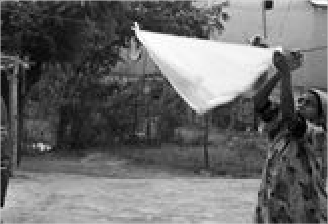 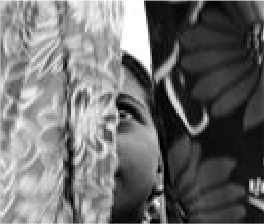 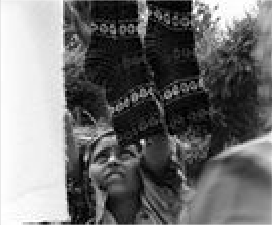 Title: Gypsy girl playing with her sheepCategory	Language:	Description:ArtifactGypsy girl playing with her sheepArtist:Zilola SaidovaPictureItem: 2392Title: Gypsy girlsCategory	Language:	Description:ArtifactGypsy girlsArtist:Zilola SaidovaPictureArtifactGypsy girlsArtist:Zilola SaidovaPictureItem: 2390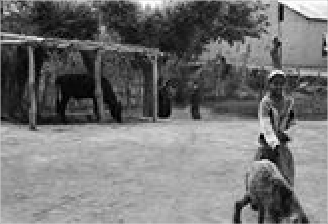 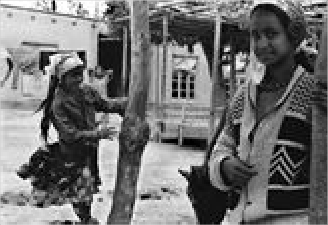 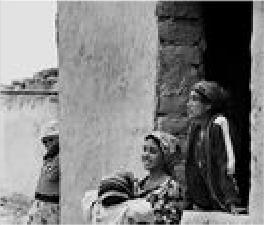 Title: Gypsy girls in old streets of BukharaCategory	Language:	Description:Item: 2397Title: Gypsy man fond of pigeonsCategory	Language:	Description:ArtifactGypsy man fond of pigeonsArtist:Shavkat BoltaevPictureItem: 2317Title: Gypsy man playing with quailCategory	Language:	Description:ArtifactGypsy man playing with quailArtist:Shavkat BoltaevPictureItem: 2398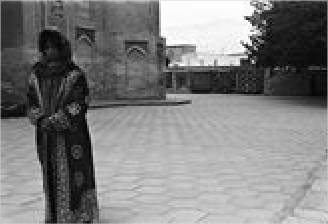 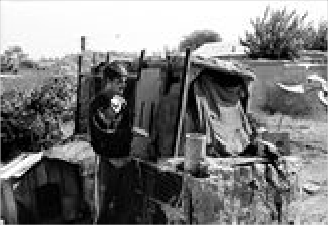 Title: Gypsy mother and her childrenCategory	Language:	Description:ArtifactGypsy mother and her childrenArtist:Zilola SaidovaPictureItem: 2400Title: Gypsy mother at Bolo Hauz MosqueCategory	Language:	Description:Item: 2309Title: Gypsy woman in streetCategory	Language:	Description:ArtifactGypsy woman in streetArtist:Shavkat BoltaevPictureItem: 2351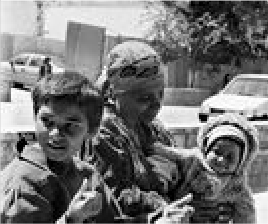 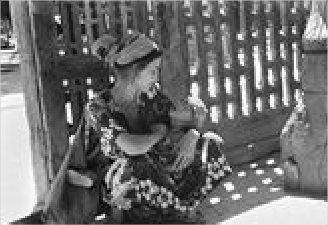 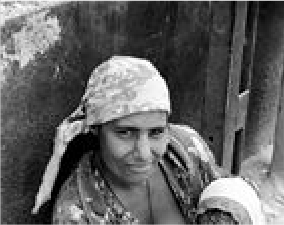 Title: Hairdresser's contestCategory	Language:	Description:ArtifactHairdresser's contestArtist:Zilola SaidovaPictureArtifactHairdresser's contestArtist:Zilola SaidovaPictureItem: 2348Title: Hairdressers' contestCategory	Language:	Description:ArtifactHairdressers' contestArtist:Zilola SaidovaPictureItem: 2393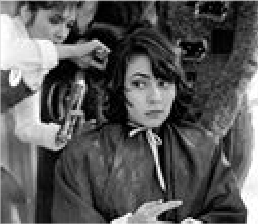 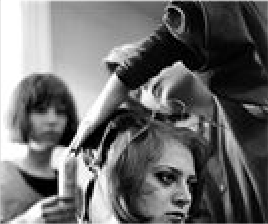 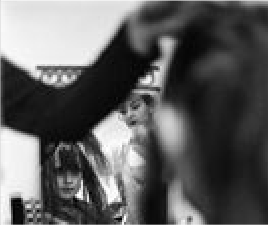 Title: Hungry photographerCategory	Language:	Description:ArtifactHungry photographerArtist:Shavkat BoltaevPictureItem: 2286Title: In the kitchenCategory	Language:	Description:ArtifactIn the kitchenArtist:Zilola SaidovaPictureItem: 2284Title: Karaqalpak man & qobuz (string instrument)Category	Language:	Description:Item: 2381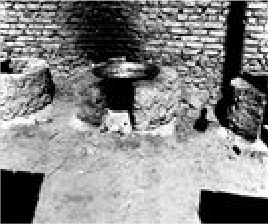 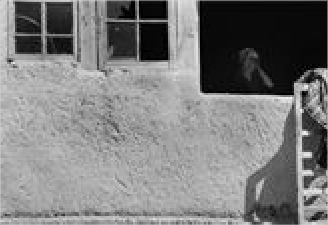 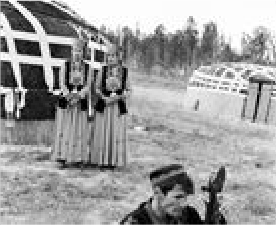 Title: Kelinbiyori (ceremony dedicated to bride)Category	Language:	Description:Item: 2457Title: laundryCategory	Language:	Description:ArtifactlaundryArtist:Zilola SaidovaPictureItem: 2383Title: Local Mill, OsiyoCategory	Language:	Description:Artifact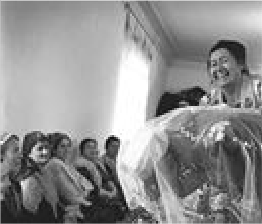 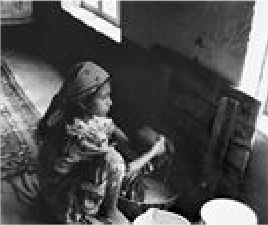 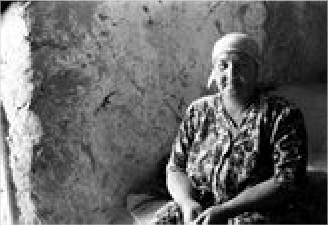 Cyrillic TitleEnglish Version:Local Mill, OsiyoArtist: Prducr: Date: Length:Shavkat BoltaevPictureArtifactLocal Mill, OsiyoArtist:Shavkat BoltaevPictureArtifactLocal Mill, OsiyoArtist:Shavkat BoltaevPictureItem: 2200Title: Long Photographic Calendar “Bukhara 2500”Category	Language:	Description:Item: 2331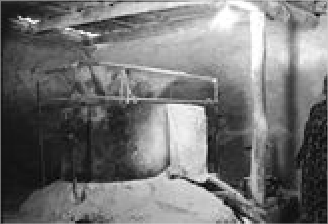 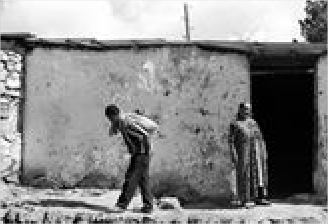 Title: Making bread in Gypsies' neighborhoodCategory	Language:	Description:Item: 2288Title: Making clay ovens. Uba villageCategory	Language:	Description:ArtifactMaking clay ovens. Uba villageArtist:Shavkat BoltaevPictureItem: 2368Title: Making matzo ballsCategory	Language:	Description:ArtifactMaking matzo ballsArtist:Shavkat BoltaevPictureItem: 2372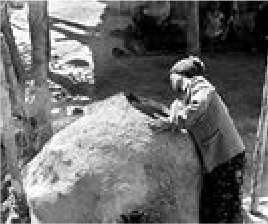 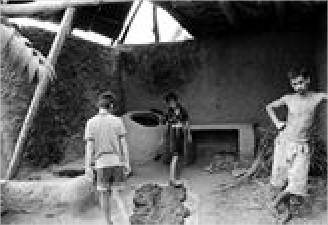 Title: Making tea in samovarCategory	Language:	Description:ArtifactMaking tea in samovarArtist:Zilola SaidovaPictureItem: 2298Title: Man in an open-air kitchenCategory	Language:	Description:ArtifactMan in an open-air kitchenArtist:Zilola SaidovaPictureItem: 2308Title: Man smoking nosCategory	Language:	Description:Artifact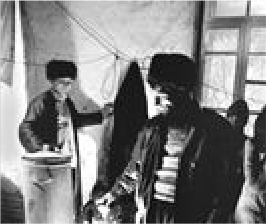 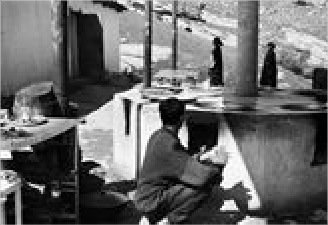 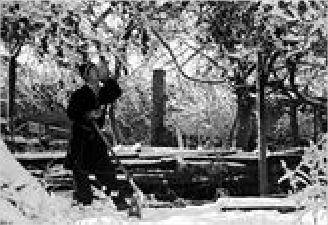 Cyrillic TitleEnglish Version:Man smoking nosArtist: Prducr: Date: Length:Zilola SaidovaPictureArtifactman with bookArtist:Shavkat BoltaevPictureItem: 2482Title: market sceneCategory	Language:	Description:Artifactmarket sceneArtist:Shavkat BoltaevPictureItem: 2420Title: Mother and son at Omonkhona resortCategory	Language:	Description:Item: 2279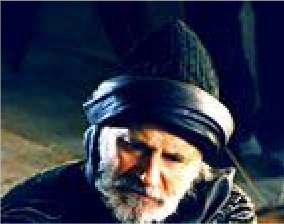 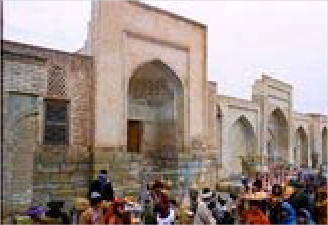 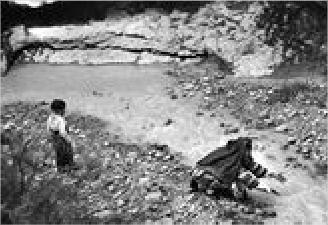 Title: Mountains of BoysunCategory	Language:	Description:ArtifactMountains of BoysunArtist:Zilola SaidovaPictureItem: 2330Title: My GrandmotherCategory	Language:	Description:ArtifactMy GrandmotherArtist:Zilola SaidovaPictureItem: 2340Title: Old Bukharan manCategory	Language:	Description:ArtifactOld Bukharan manArtist:Zilola SaidovaPictureItem: 2313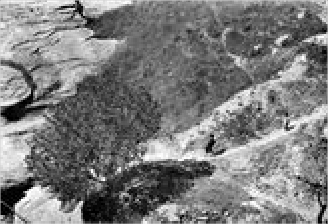 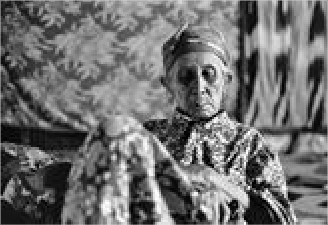 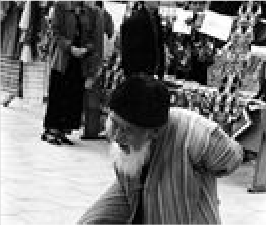 Title: Old Gypsy manCategory	Language:	Description:ArtifactOld Gypsy manArtist:Shavkat BoltaevPictureItem: 2394Title: Old gypsy womanCategory	Language:	Description:ArtifactOld gypsy womanArtist:Zilola SaidovaPictureArtifactOld gypsy womanArtist:Shavkat BoltaevPictureItem: 2318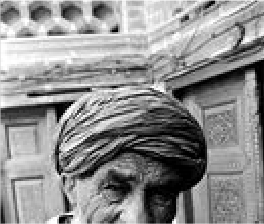 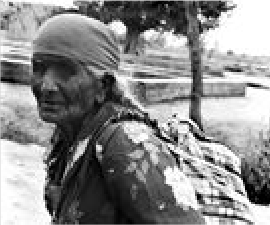 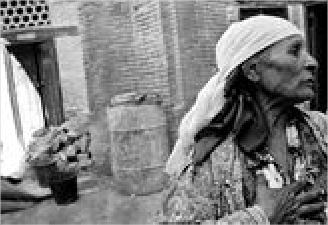 Title: Old Gypsy woman & pigeonCategory	Language:	Description:ArtifactOld Gypsy woman & pigeonArtist:Shavkat BoltaevPictureItem: 2343Title: Old Jewish womanCategory	Language:	Description:ArtifactOld Jewish womanArtist:Shavkat BoltaevPictureItem: 2475Title: old manCategory	Language:	Description:Artifactold manArtist:Shavkat BoltaevPictureItem: 2281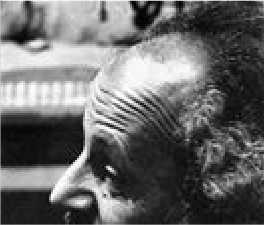 Title: Old man along the roads of BoysunCategory	Language:	Description:Item: 2283Title: Old man and stones. Hulod village, BoysunCategory	Language:	Description:Item: 2346Title: Old man at Chor Bakr necropolisCategory	Language:	Description:Artifact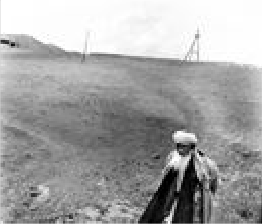 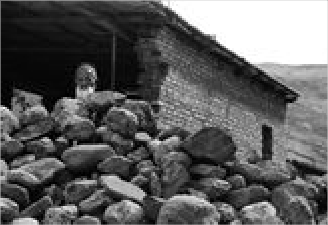 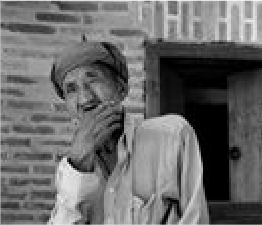 Cyrillic TitleEnglish Version:Old man at Chor Bakr necropolisArtist: Prducr: Date: Length:Zilola SaidovaPictureArtifactOld man at Chor Bakr necropolisArtist:Shavkat BoltaevPictureItem: 2302Title: Old man at Lyabi HauzCategory	Language:	Description:ArtifactOld man at Lyabi HauzArtist:Shavkat BoltaevPictureItem: 2425Title: Old man at Omonkhona resort BoysunCategory	Language:	Description:Item: 2430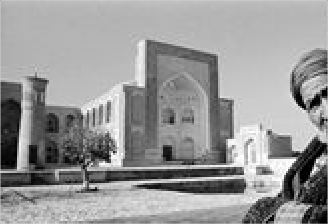 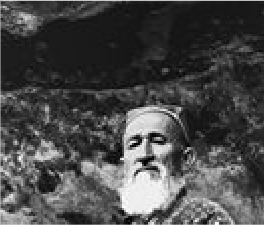 Title: Old musicianCategory	Language:	Description:ArtifactOld musicianArtist:Shavkat BoltaevPictureItem: 2202Title: old postcards from BukharaCategory	Language:	Description:Artifactold postcards from BukharaArtist:PictureItem: 2305Title: Old Turkman manCategory	Language:	Description:ArtifactOld Turkman manArtist:Shavkat BoltaevPictureItem: 2422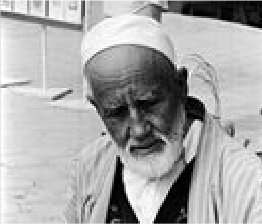 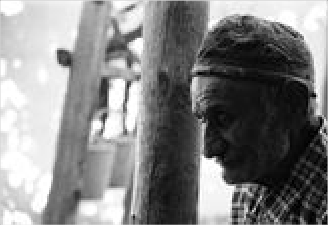 Title: Old womanCategory	Language:	Description:ArtifactOld womanArtist:Shavkat BoltaevPictureItem: 2332Title: Old woman selling nos (local tobacco)Category	Language:	Description:Item: 2436Title: Old woman visiting BukharaCategory	Language:	Description:Artifact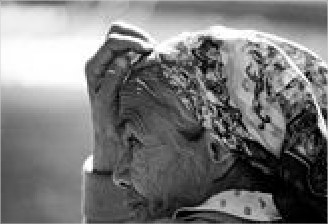 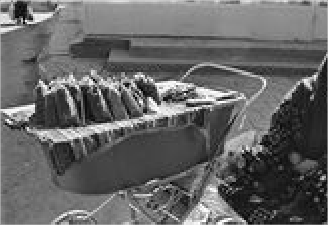 Cyrillic TitleEnglish Version:Old woman visiting BukharaArtist: Prducr: Date: Length:Shavkat BoltaevPictureArtifactOld woman visiting BukharaArtist:Shavkat BoltaevPictureItem: 2442Title: open doorCategory	Language:	Description:Artifactopen doorArtist:Zilola SaidovaPictureItem: 2292Title: Orchard. Tuda village, BoysunCategory	Language:	Description:ArtifactOrchard. Tuda village, BoysunArtist:Zilola SaidovaPictureItem: 2274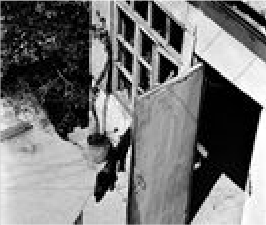 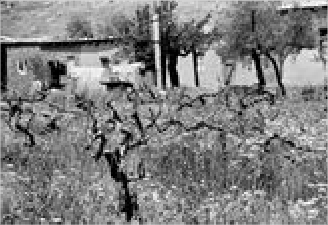 Title: Performing "Lyazgi" danceCategory	Language:	Description:ArtifactPerforming "Lyazgi" danceArtist:Zilola SaidovaPictureItem: 2248Title: Photographs of BukharaCategory	Language:	Description:ArtifactPhotographs of BukharaArtist:PictureItem: 2262Title: Photos by Zilola SaidovaCategory	Language:	Description:Artifact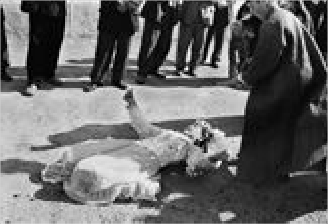 Cyrillic TitleEnglish Version:Photos by Zilola SaidovaArtist: Prducr: Date: Length:PictureArtifactpostcard set of SamarkandArtist:PictureItem: 2334Title: Potato harvestCategory	Language:	Description:ArtifactPotato harvestArtist:Zilola SaidovaPictureItem: 2415Title: PotterCategory	Language:	Description:Artifact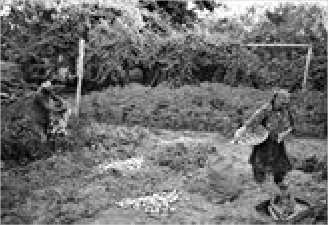 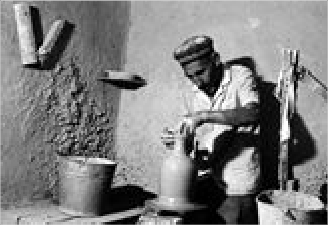 Cyrillic TitleEnglish Version:PotterArtist: Prducr: Date: Length:Shavkat BoltaevPictureArtifactPracticing "alas" (mystical ritual)Artist:Shavkat BoltaevPictureItem: 2342Title: Preparing for lunchCategory	Language:	Description:ArtifactPreparing for lunchArtist:Zilola SaidovaPictureItem: 2347Title: Rabbi slaughtering cowCategory	Language:	Description:Artifact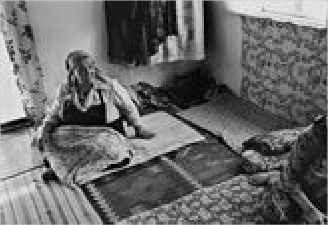 Cyrillic TitleEnglish Version:Rabbi slaughtering cowArtist: Prducr: Date: Length:Shavkat BoltaevPictureArtifactRabbi testing meat (Kosher)Artist:Shavkat BoltaevPictureItem: 2391Title: Remembrance Qaraqul districtCategory	Language:	Description:ArtifactRemembrance Qaraqul districtArtist:Shavkat BoltaevPictureItem: 2370Title: Sagyora Qoziyeva and Boysun men's folk music troop performing a folk sCategory	Language:	Description:Item: 2428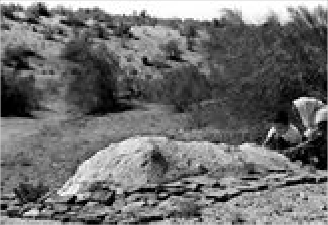 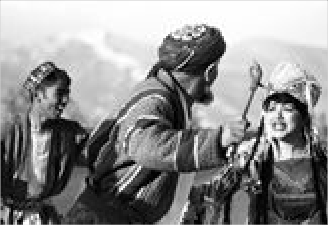 Title: Sallabandon (women's ceremony)Category	Language:	Description:ArtifactSallabandon (women's ceremony)Artist:Shavkat BoltaevPictureItem: 2282Title: Sayyora Qoziyeva & men's folkdance troupeCategory	Language:	Description:Item: 2448Title: scene through narrow windowCategory	Language:	Description:Artifactscene through narrow windowArtist:Zilola SaidovaPictureItem: 2411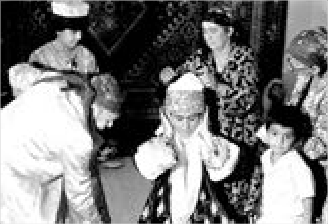 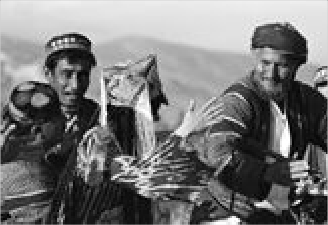 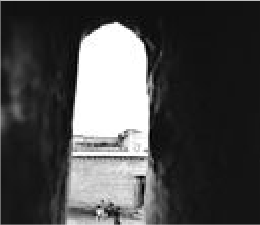 Title: Shahzod, a Gypsy boyCategory	Language:	Description:ArtifactShahzod, a Gypsy boyArtist:Zilola SaidovaPictureItem: 2270Title: ShepherdsCategory	Language:	Description:ArtifactShepherdsArtist:Zilola SaidovaPictureArtifactShepherdsArtist:Zilola SaidovaPictureItem: 2307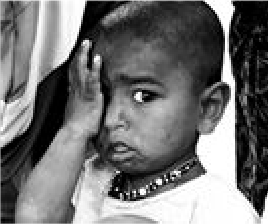 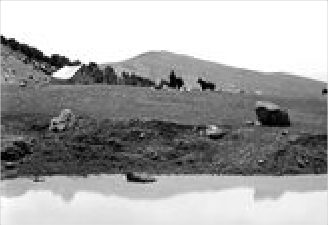 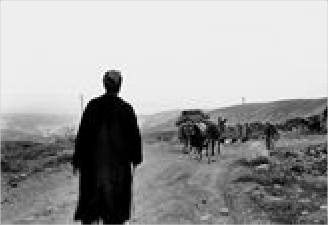 Title: Small sewing businessCategory	Language:	Description:ArtifactSmall sewing businessArtist:Shavkat BoltaevPictureItem: 2325Title: Street scene (At a repair shop)Category	Language:	Description:ArtifactStreet scene (At a repair shop)Artist:Zilola SaidovaPictureItem: 2280Title: Surkhan Darya folkdanceCategory	Language:	Description:ArtifactSurkhan Darya folkdanceArtist:Shavkat BoltaevPictureItem: 2285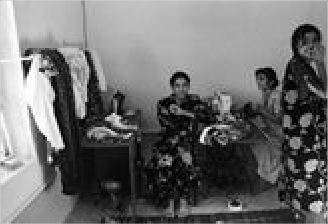 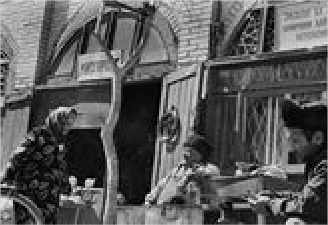 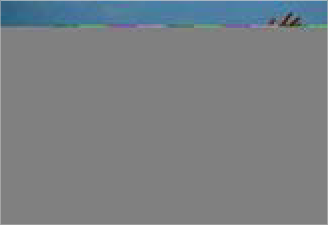 Title: Surnay - national wind instrumentCategory	Language:	Description:ArtifactSurnay - national wind instrumentArtist:Zilola SaidovaPictureItem: 2272Title: Tajik dancerCategory	Language:	Description:ArtifactTajik dancerArtist:Zilola SaidovaPictureItem: 2429Title: Tajik woman Avlod village, BoysunCategory	Language:	Description:Item: 2204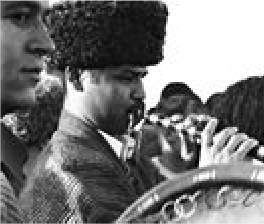 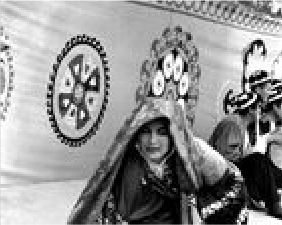 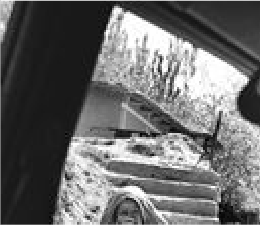 Title: Tashkent postcardsCategory	Language:	Description:ArtifactTashkent postcardsArtist:PictureItem: 2273Title: Three faithsCategory	Language:	Description:ArtifactThree faithsArtist:Shavkat BoltaevPictureItem: 2290Title: To local secondary schoolCategory	Language:	Description:ArtifactTo local secondary schoolArtist:Zilola SaidovaPictureItem: 2345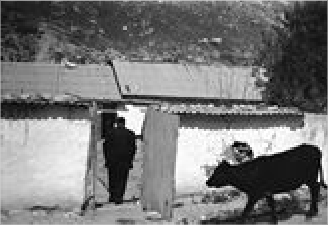 Title: Tombstone at Bukharan Jewish cemetaryCategory	Language:	Description:Item: 2464Title: two menCategory	Language:	Description:Artifacttwo menArtist:Shavkat BoltaevPictureItem: 2439Title: UntitledCategory	Language:	Description:Artifact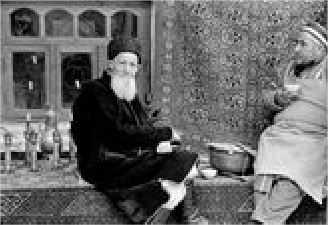 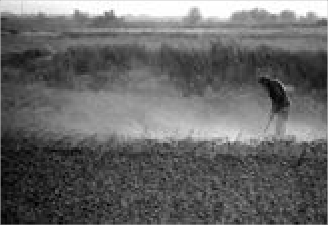 Cyrillic TitleEnglish Version:UntitledArtist: Prducr: Date: Length:Zilola SaidovaPictureArtifactuntitledArtist:Zilola SaidovaPictureArtifactuntitledArtist:Zilola SaidovaPictureArtifactuntitledArtist:Zilola SaidovaPictureArtifact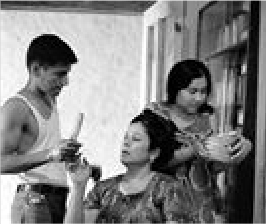 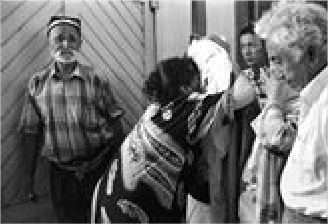 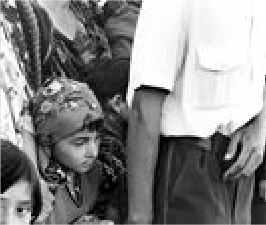 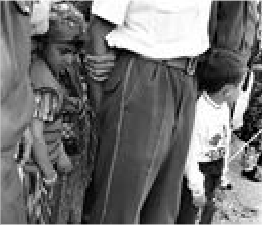 Cyrillic TitleEnglish Version:untitledArtist: Prducr: Date: Length:Zilola SaidovaPictureArtifactuntitledArtist:Zilola SaidovaPictureArtifactuntitledArtist:Zilola SaidovaPictureArtifactuntitledArtist:Shavkat BoltaevPictureArtifact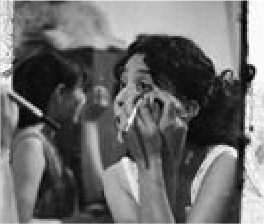 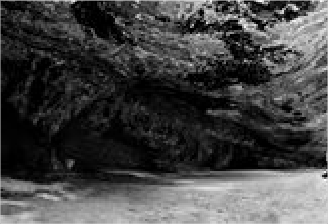 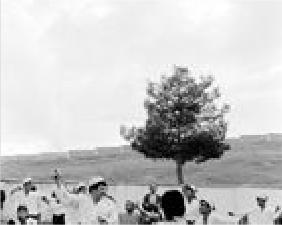 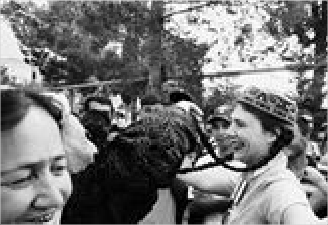 Cyrillic TitleEnglish Version:untitledArtist: Prducr: Date: Length:Shavkat BoltaevPictureArtifactuntitledArtist:Shavkat BoltaevPictureArtifactuntitledArtist:Shavkat BoltaevPictureArtifactuntitledArtist:Shavkat BoltaevPictureArtifact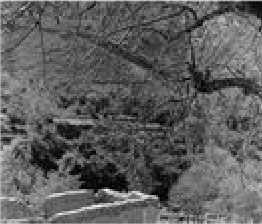 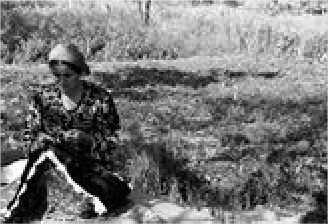 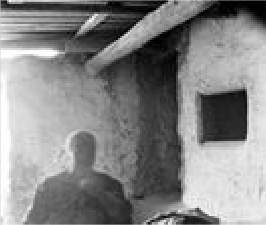 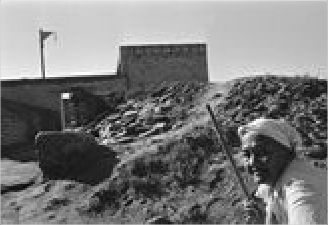 Cyrillic TitleEnglish Version:untitledArtist: Prducr: Date: Length:Shavkat BoltaevPictureArtifactuntitledArtist:Shavkat BoltaevPictureArtifactuntitledArtist:Shavkat BoltaevPictureArtifactuntitledArtist:Shavkat BoltaevPictureArtifact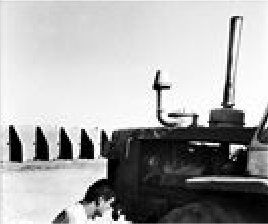 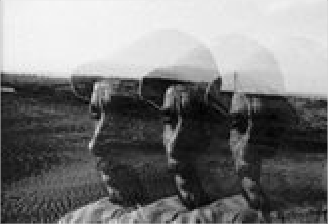 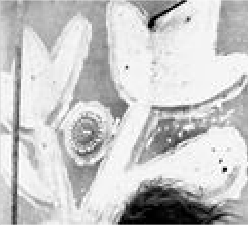 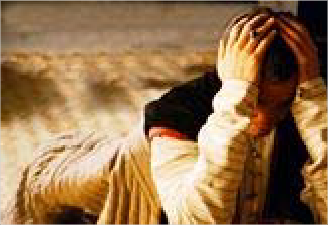 Cyrillic TitleEnglish Version:untitledArtist: Prducr: Date: Length:Shavkat BoltaevPictureArtifactuntitledArtist:Shavkat BoltaevPictureArtifactuntitledArtist:Shavkat BoltaevPictureArtifactuntitledArtist:Shavkat BoltaevPictureArtifact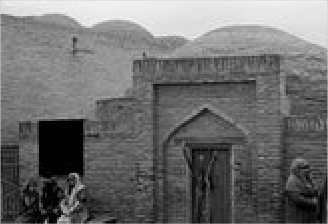 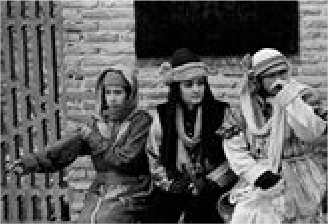 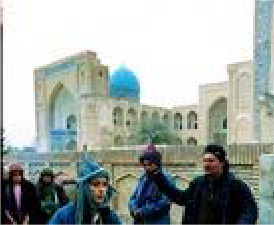 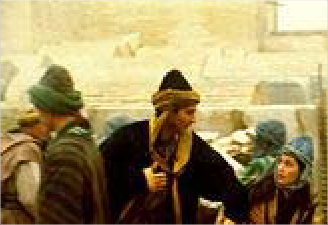 Cyrillic TitleEnglish Version:untitledArtist: Prducr: Date: Length:Shavkat BoltaevPictureArtifactuntitledArtist:Shavkat BoltaevPictureArtifactuntitledArtist:Shavkat BoltaevPictureItem: 2431Title: Veiled womanCategory	Language:	Description:ArtifactVeiled womanArtist:Shavkat BoltaevPictureItem: 2441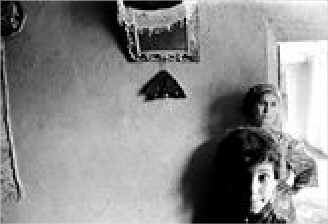 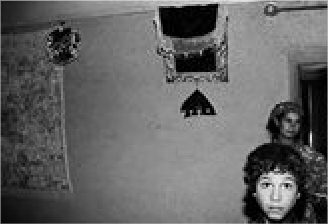 Title: view of alleyCategory	Language:	Description:Artifactview of alleyArtist:Zilola SaidovaPictureItem: 2409Title: Village landscape BoysunCategory	Language:	Description:ArtifactVillage landscape BoysunArtist:Shavkat BoltaevPictureItem: 2379Title: Washing hairCategory	Language:	Description:ArtifactWashing hairArtist:Shavkat BoltaevPictureItem: 4593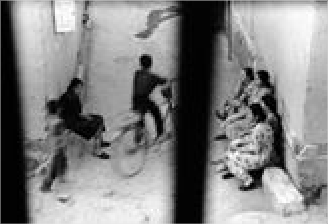 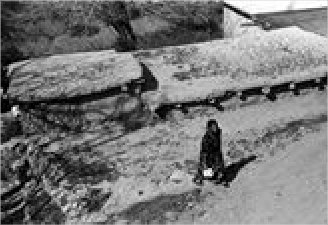 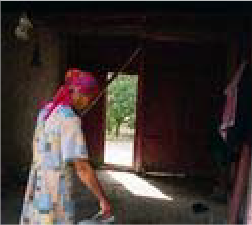 Title: water_3.jpgCategory	Language:	Description:Item: 4594Title: water_4.jpgCategory	Language:	Description:Item: 2306Title: Woman after saleCategory	Language:	Description:Artifact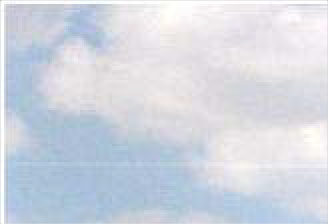 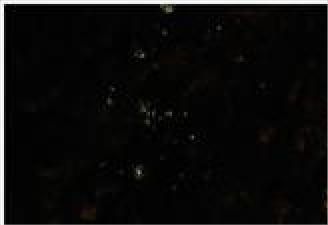 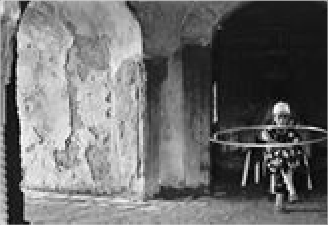 Cyrillic TitleEnglish Version:Woman after saleArtist: Prducr: Date: Length:Zilola SaidovaPictureArtifactWoman and cradleArtist:Shavkat BoltaevPictureItem: 2336Title: Woman baking bread Uba village, Vobkent districtCategory	Language:	Description:Item: 2373Title: Woman holding guzapoya (dried bushels of cotton)Category	Language:	Description:Artifact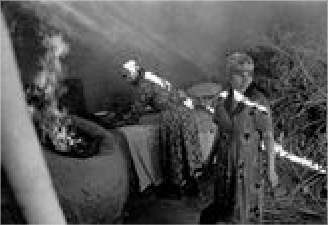 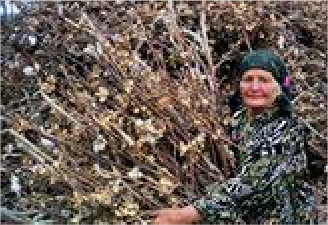 Cyrillic TitleEnglish Version:Woman holding guzapoya (dried bushels of cotton)Artist: Prducr: Date: Length:Shavkat BoltaevPictureItem: 2296Title: Woman selling sunflower seeds BoysunCategory	Language:	Description:Item: 2344Title: Woman tasting foodCategory	Language:	Description:Artifact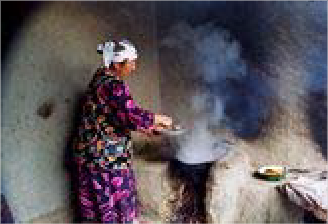 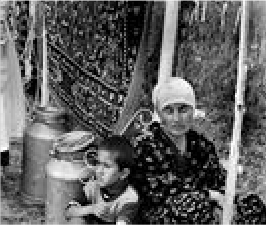 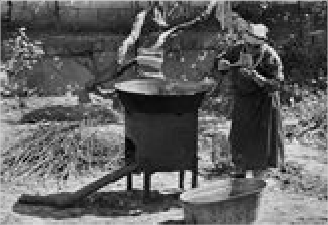 Cyrillic TitleEnglish Version:Woman tasting foodArtist: Prducr: Date: Length:Zilola SaidovaPictureItem: 2287Title: Woman washing dishes. Tuda village, BoysunCategory	Language:	Description:Item: 2427Title: Woman with a kurpacha (mattress) Boysun.Category	Language:	Description:Item: 2310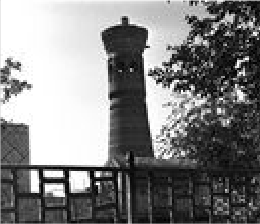 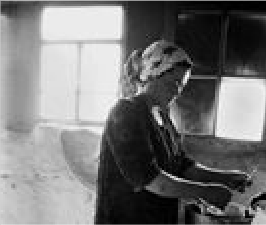 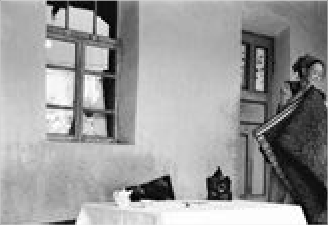 Title: Women at Bahauddin Nagshband shrineCategory	Language:	Description:Item: 2303Title: Women coming from cotton refineryCategory	Language:	Description:Item: 2378Title: Women going to the bride's houseCategory	Language:	Description:ArtifactWomen going to the bride's houseArtist:Zilola SaidovaPictureItem: 2359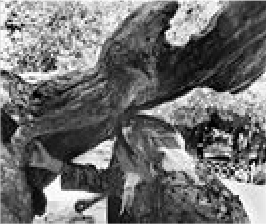 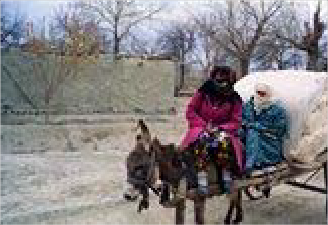 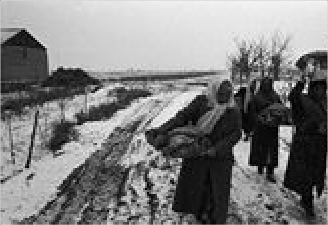 Title: Women's bathhouseCategory	Language:	Description:ArtifactWomen's bathhouseArtist:Zilola SaidovaPictureArtifactWomen's bathhouseArtist:Zilola SaidovaPictureArtifactWomen's bathhouseArtist:Zilola SaidovaPictureArtifactWomen's bathhouseArtist:Zilola SaidovaPicture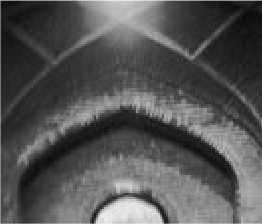 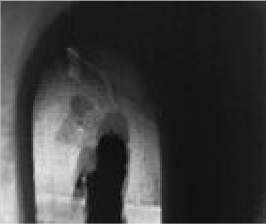 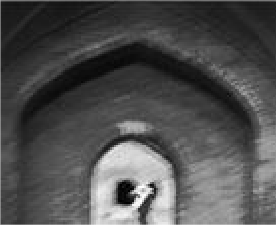 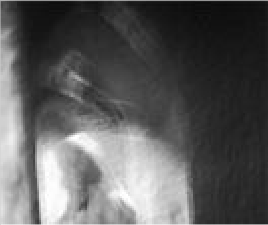 Item: 2295Title: World of childhood Avlod village, BoysunCategory	Language:	Description:Item: 2412Title: Young couple in BoysunCategory	Language:	Description:ArtifactYoung couple in BoysunArtist:Shavkat BoltaevPictureItem: 2490Title: young girlCategory	Language:	Description:Artifact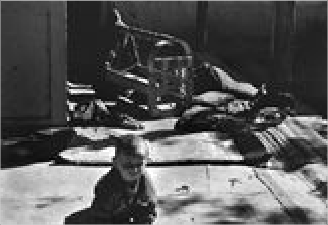 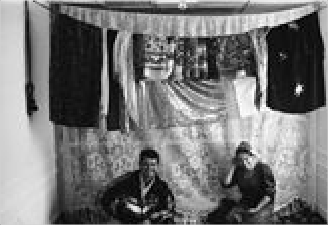 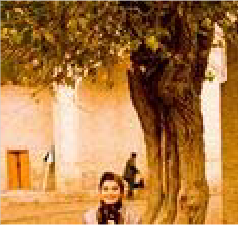 Cyrillic TitleEnglish Version:young girlArtist: Prducr: Date: Length:Shavkat BoltaevPictureItem: 2388Title: Young gypsy womanCategory	Language:	Description:ArtifactYoung gypsy womanArtist:Zilola SaidovaPictureItem: 2489Title: young man with horseCategory	Language:	Description:Artifactyoung man with horseArtist:Shavkat BoltaevPictureItem: 2322Title: Young visitor of Naqshband shrineCategory	Language:	Description:Artifact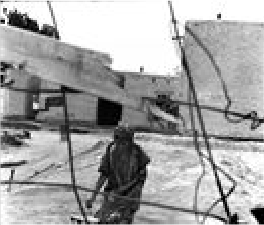 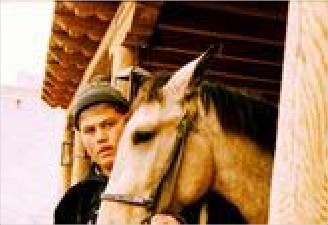 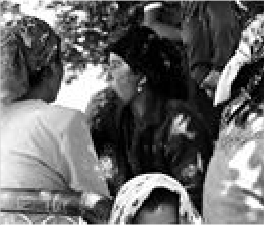 Cyrillic TitleEnglish Version:Young visitor of Naqshband shrineArtist: Prducr: Date: Length:Zilola SaidovaPictureItem: 2423Title: Young woman selling spices at Omonkhona, BoysunCategory	Language:	Description:Item: 2201Title: ХИВА 16 ОТКРЬІТОК 16-card postcard set of KhivaCategory	Language:	Description:Poster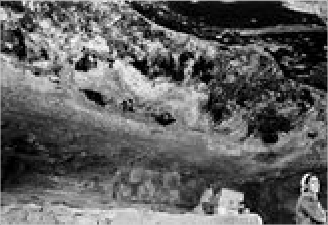 Item: 2220Title: madrassa in SamarkandCategory	Language:	Description:ArtifactArtist:PictureItem: 2221Title: minoret in KhivaCategory	Language:	Description:ArtifactArtist:PictureItem: 2222Title: Uzbek 50th AnniversaryCategory	Language:	Description:ArtifactArtist:PictureStampsItem: 2232Title: envelope fragmentsCategory	Language:	Description:ArtifactXinjiang Uyghur AutonomousCassette(11)Artist:PictureItem: 2034Title: MusicCategory	Language:	Description:PhotoItem: 2206Title: Baxhiski postcardCategory	Language:	Description:ArtifactBaxhiski postcardArtist:PictureItem: 2205Title: Beer label - Kashgar pivaCategory	Language:	Description:ArtifactBeer label - Kashgar pivaArtist:Picture